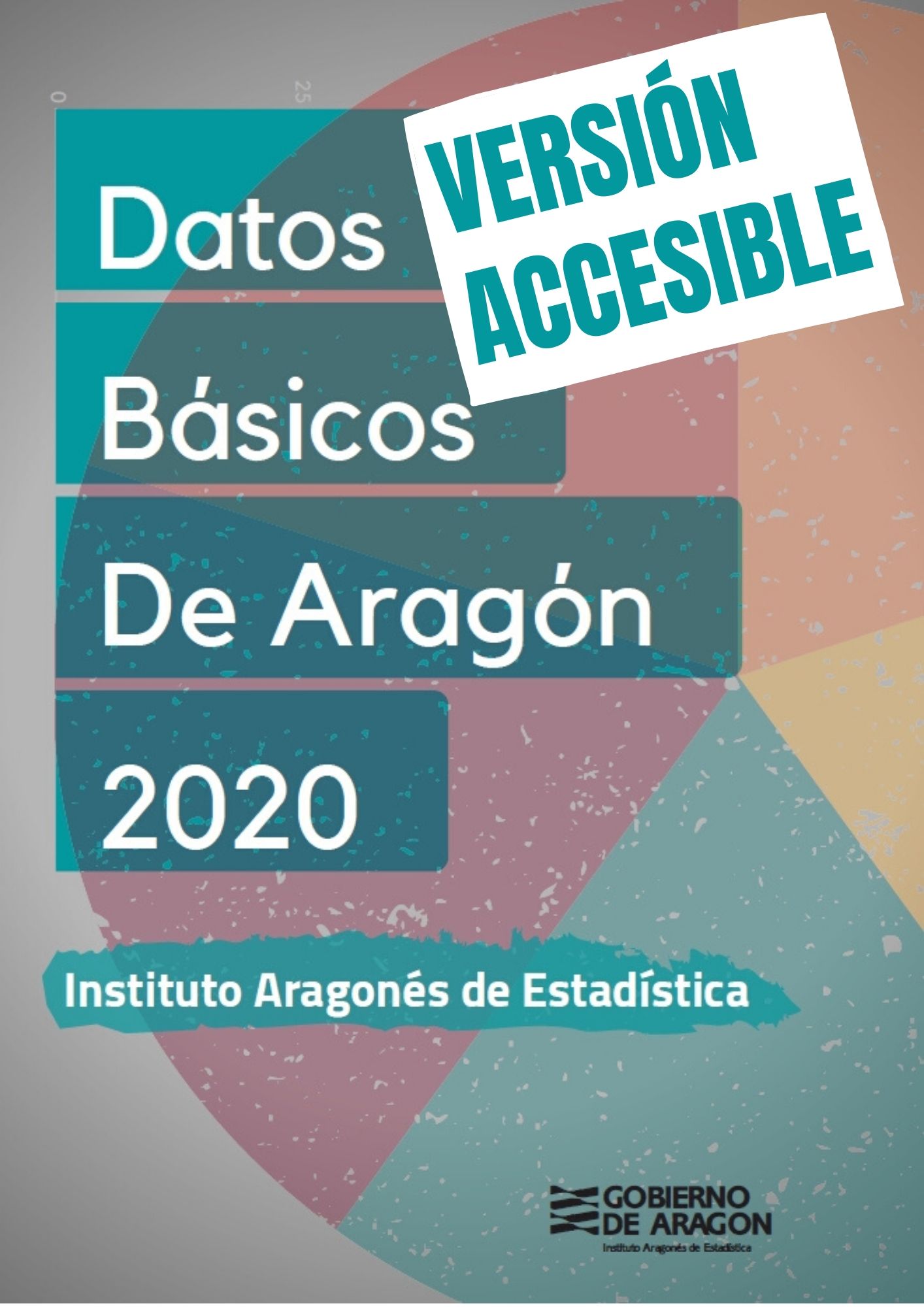 DATOS BÁSICOS DE ARAGÓN, 2020.Versión accesibleRecopilación de datos estadísticos significativos 
de la Comunidad Autónoma.IntroducciónLa versión accesible de nuestro producto ‘Datos Básicos de Aragón’ busca que la información más significativa de nuestra Comunidad Autónoma pueda ser accesible a todas las personas, incluyendo las invidentes o con dificultades visuales. La difusión estadística mediante tablas y gráficos ha permitido el acceso a un gran volumen de información pero ha supuesto una importante agravio para todos aquellos con dificultades visuales importantes, problemas lector-escritores o con ciertos niveles de problemas cognitivos. Por ello, el Instituto Aragonés de Estadística desde 2014 ha diseñado un producto en formato .doc, considerado un formato casi abierto y convertible fácilmente a otros formatos específicos para lectores de pantalla. El uso de letra tipo Verdana, por su mayor claridad, y una estructura de tablas no cruzadas permiten una lectura sencilla y de fácil comprensión de la información estadística.GOBIERNO DE ARAGÓNDepartamento de Economía, Planificación y EmpleoDirección General de EconomíaDatos Básicos de Aragón. Año 2020.
Versión accesible.Datos Básicos de Aragón. Año 2020.
Versión accesible.CONTENIDO:PÁGINAIntroducción4Territorio6Clima10Infraestructuras22Población30Hogares42Educación 53Salud70Servicios sociales81Cultura, ocio y deporte88Seguridad ciudadana92Precios94Trabajos y salarios99Macromagnitudes económicas113Comercio exterior119Empresas124Agricultura y ganadería126Energía130Industria extractiva, manufacturera y energética	133Construcción140Vivienda142Sector servicios de mercado145Comercio149Turismo: hostelería151Transporte158Investigación y desarrollo (I+D)162Innovación tecnológica164Tecnología de la información y comunicación (TIC)167Medio Ambiente169Presupuesto del Gobierno de Aragón182Elecciones186Aragón en la Unión Europea196TERRITORIOTERRITORIOTabla 2 de 4Tabla 2 de 4Superficie de Aragón en kilómetros cuadrados, según la zona altimétrica. Año 2020.Superficie de Aragón en kilómetros cuadrados, según la zona altimétrica. Año 2020.Hasta 200 metros1.527De 201 metros a 600 metros18.162De 601 metros a 1.000 metros13.148De 1.001 metros a 2.000 metros13.929Más de 2.000 metros954Fuente: Instituto Nacional de Estadística.Fuente: Instituto Nacional de Estadística.TERRITORIOTERRITORIOTabla 3 de 4Tabla 3 de 4Valores extremos altimétricos en cada provincia de Aragón, en metros sobre el nivel del mar. Año 2020.Valores extremos altimétricos en cada provincia de Aragón, en metros sobre el nivel del mar. Año 2020.Cumbres de mayor altitudCumbres de mayor altitudAneto (provincia de Huesca)3.404Peñarroya (provincia de Teruel)2.024Moncayo (provincia de Zaragoza)2.313Hitos de menor altitudHitos de menor altitudRío Ebro (provincia de Zaragoza)65Río Segre (provincia de Huesca)70Río Martín (provincia de Teruel)140Fuente: Instituto Geográfico Nacional.Fuente: Instituto Geográfico Nacional.TERRITORIOTERRITORIOTabla 4 de 4Tabla 4 de 4Zona de montaña. Año 2020.Zona de montaña. Año 2020.AragónAragónNúmero total de municipios731Número de municipios de montaña293Porcentaje de municipios de montaña respecto del total40,1Superficie total en kilómetros cuadrados47.720Superficie de la zona de montaña en kilómetros cuadrados20.849Porcentaje de superficie de la zona de montaña respecto del total43,7EspañaEspañaNúmero total de municipios8.110Número de municipios de montaña3.098Porcentaje de municipios de montaña respecto del total38,2Superficie total en kilómetros cuadrados505.988Superficie de la zona de montaña en kilómetros cuadrados208.467Porcentaje de superficie de la zona de montaña respecto del total41,2Fuente: Instituto Aragonés de Estadística.Fuente: Instituto Aragonés de Estadística.CLIMACLIMATabla 1 de 6Tabla 1 de 6Precipitaciones mensuales en litros por metro cuadrado en Huesca (Aeródromo de Monflorite). Año 2019.Precipitaciones mensuales en litros por metro cuadrado en Huesca (Aeródromo de Monflorite). Año 2019.Total Año 2019459Media anual 1981-2010491MensualesMensualesEneroEneroAño 201921Media 1981-201020FebreroFebreroAño 20190Media 1981-201021MarzoMarzoAño 20196Media 1981-201021AbrilAbrilAño 201953Media 1981-201044MayoMayoAño 201932Media 1981-201051JunioJunioAño 201911Media 1981-201028Continúa en página siguienteContinúa en página siguienteCLIMACLIMATabla 1 de 6 (Continuación de página anterior)Tabla 1 de 6 (Continuación de página anterior)Precipitaciones mensuales en litros por metro cuadrado en Huesca (Aeródromo de Monflorite). Año 2019.Precipitaciones mensuales en litros por metro cuadrado en Huesca (Aeródromo de Monflorite). Año 2019.JulioJulioAño 201946Media 1981-201017AgostoAgostoAño 201978Media 1981-201017SeptiembreSeptiembreAño 201942Media 1981-201040OctubreOctubreAño 201961Media 1981-201054NoviembreNoviembreAño 201953Media 1981-201039DiciembreDiciembreAño 201958Media 1981-201034Fuente: Agencia Estatal de Meteorología.Fuente: Agencia Estatal de Meteorología.CLIMACLIMATabla 2 de 6Tabla 2 de 6Precipitaciones mensuales en litros por metro cuadrado en Teruel (Instituto Meteorológico). Año 2019.Precipitaciones mensuales en litros por metro cuadrado en Teruel (Instituto Meteorológico). Año 2019.Total Año 2019264Media anual 1981-2010352MensualesMensualesEneroEneroAño 20194Media 1981-201010FebreroFebreroAño 20194Media 1981-201012MarzoMarzoAño 201925Media 1981-201019AbrilAbrilAño 201984Media 1981-201032MayoMayoAño 201910Media 1981-201045JunioJunioAño 20194Media 1981-201042Continúa en página siguienteContinúa en página siguienteCLIMACLIMATabla 2 de 6 (Continuación de página anterior)Tabla 2 de 6 (Continuación de página anterior)Precipitaciones mensuales en litros por metro cuadrado en Teruel (Instituto Meteorológico). Año 2019.Precipitaciones mensuales en litros por metro cuadrado en Teruel (Instituto Meteorológico). Año 2019.JulioJulioAño 20197Media 1981-201025AgostoAgostoAño 201924Media 1981-201029SeptiembreSeptiembreAño 201939Media 1981-201034OctubreOctubreAño 201932Media 1981-201037NoviembreNoviembreAño 201917Media 1981-201015DiciembreDiciembreAño 201914Media 1981-201014Fuente: Agencia Estatal de Meteorología. Fuente: Agencia Estatal de Meteorología. CLIMACLIMATabla 3 de 6Tabla 3 de 6Precipitaciones mensuales en litros por metro cuadrado en Zaragoza (Aeropuerto). Año 2019.Precipitaciones mensuales en litros por metro cuadrado en Zaragoza (Aeropuerto). Año 2019.Total Año 2019271Media anual 1981-2010320MensualesMensualesEneroEneroAño 201920Media 1981-201014FebreroFebreroAño 20192Media 1981-201021MarzoMarzoAño 201914Media 1981-201013AbrilAbrilAño 201934Media 1981-201034MayoMayoAño 201939Media 1981-201034JunioJunioAño 20198Media 1981-201018Continúa en página siguienteContinúa en página siguienteCLIMACLIMATabla 3 de 6 (Continuación de página anterior)Tabla 3 de 6 (Continuación de página anterior)Precipitaciones mensuales en litros por metro cuadrado en Zaragoza (Aeropuerto). Año 2019.Precipitaciones mensuales en litros por metro cuadrado en Zaragoza (Aeropuerto). Año 2019.JulioAño 201927Media 1981-201011AgostoAgostoAño 201928Media 1981-20108SeptiembreSeptiembreAño 20192Media 1981-201023OctubreOctubreAño 201926Media 1981-201027NoviembreNoviembreAño 201946Media 1981-201020DiciembreDiciembreAño 201926Media 1981-201017Fuente: Agencia Estatal de Meteorología. Fuente: Agencia Estatal de Meteorología. CLIMACLIMATabla 4 de 6Tabla 4 de 6Temperatura media en grados centígrados en Huesca (Aeródromo de Monflorite). Año 2019.Temperatura media en grados centígrados en Huesca (Aeródromo de Monflorite). Año 2019.Media anual 201914,6Media 1981-201014,1MensualesEneroEneroAño 20193,9Media 1981-20105,5FebreroFebreroAño 20198,8Media 1981-20106,5MarzoMarzoAño 201910,9Media 1981-20109,7AbrilAbrilAño 201911,7Media 1981-201012,5MayoMayoAño 201915,4Media 1981-201016,2JunioJunioAño 201922,4Media 1981-201021,1Continúa en página siguienteContinúa en página siguienteCLIMACLIMATabla 4 de 6 (Continuación de página anterior)Tabla 4 de 6 (Continuación de página anterior)Temperatura media en grados centígrados en Huesca (Aeródromo de Monflorite). Año 2019.Temperatura media en grados centígrados en Huesca (Aeródromo de Monflorite). Año 2019.JulioJulioAño 201925,6Media 1981-201024AgostoAgostoAño 201924,6Media 1981-201023,8SeptiembreSeptiembreAño 201920,2Media 1981-201019,8OctubreOctubreAño 201915,8Media 1981-201015NoviembreNoviembreAño 20198,2Media 1981-20108,9DiciembreDiciembreAño 20197,2Media 1981-20105,5Fuente: Agencia Estatal de Meteorología. Fuente: Agencia Estatal de Meteorología. CLIMACLIMATabla 5 de 6Tabla 5 de 6Temperatura media en grados centígrados en Teruel (Instituto Meteorológico). Año 2019.Temperatura media en grados centígrados en Teruel (Instituto Meteorológico). Año 2019.Media anual 201913,3Media 1981-201012,2MensualesEneroEneroAño 20193,6Media 1981-20103,5FebreroFebreroAño 20197Media 1981-20104,8MarzoMarzoAño 20198,7Media 1981-20107,9AbrilAbrilAño 201910,1Media 1981-201010,3MayoMayoAño 201914,1Media 1981-201014JunioJunioAño 201919,9Media 1981-201018,8Continúa en página siguienteContinúa en página siguienteCLIMACLIMATabla 5 de 6 (Continuación de página anterior)Tabla 5 de 6 (Continuación de página anterior)Temperatura media en grados centígrados en Teruel (Instituto Meteorológico). Año 2019.Temperatura media en grados centígrados en Teruel (Instituto Meteorológico). Año 2019.JulioJulioAño 201924,2Media 1981-201022AgostoAgostoAño 201923,6Media 1981-201021,9SeptiembreSeptiembreAño 201919,3Media 1981-201017,7OctubreOctubreAño 201914,8Media 1981-201012,6NoviembreNoviembreAño 20197,7Media 1981-20106,7DiciembreDiciembreAño 20196,8Media 1981-20104,3Fuente: Agencia Estatal de Meteorología. Fuente: Agencia Estatal de Meteorología. CLIMACLIMATabla 6 de 6Tabla 6 de 6Temperatura media en grados centígrados en Zaragoza (Aeropuerto). Año 2019.Temperatura media en grados centígrados en Zaragoza (Aeropuerto). Año 2019.Media anual 201916,7Media 1981-201015,5MensualesEneroEneroAño 20196,9Media 1981-20106,7FebreroFebreroAño 20199,9Media 1981-20108,2MarzoMarzoAño 201912,8Media 1981-201011,3AbrilAbrilAño 201914,1Media 1981-201014MayoMayoAño 201917,7Media 1981-201018,2JunioJunioAño 201924,2Media 1981-201022,5Continúa en página siguienteContinúa en página siguienteCLIMACLIMATabla 6 de 6 (Continuación de página anterior)Tabla 6 de 6 (Continuación de página anterior)Temperatura media en grados centígrados en Zaragoza (Aeropuerto). Año 2019.Temperatura media en grados centígrados en Zaragoza (Aeropuerto). Año 2019.JulioJulioAño 201927,1Media 1981-201025,3AgostoAgostoAño 201926,6Media 1981-201025,1SeptiembreSeptiembreAño 201922,3Media 1981-201021,1OctubreOctubreAño 201918,2Media 1981-201016,2NoviembreNoviembreAño 201911,3Media 1981-201010,5DiciembreDiciembreAño 20199,2Media 1981-20107,1Fuente: Agencia Estatal de Meteorología.Fuente: Agencia Estatal de Meteorología.INFRAESTRUCTURASINFRAESTRUCTURASTabla 1 de 8Tabla 1 de 8Red viaria, en kilómetros. Aragón. Año 2018.Red viaria, en kilómetros. Aragón. Año 2018.Red viaria total11.697Carreteras de una calzada10.847Carreteras de doble calzada57Autovías y autopistas libres636Autopistas de peaje157Fuente: Anuario Estadístico del Ministerio de Fomento.Fuente: Anuario Estadístico del Ministerio de Fomento.INFRAESTRUCTURASINFRAESTRUCTURASTabla 2 de 8Tabla 2 de 8Líneas de ferrocarril, en kilómetros. Aragón. Año 2018.Líneas de ferrocarril, en kilómetros. Aragón. Año 2018.Total de líneas explotadas1.312Líneas de vía doble444Líneas de vía electrificada907Fuente: Regional transport statistics. Eurostat. Fuente: Regional transport statistics. Eurostat. INFRAESTRUCTURASINFRAESTRUCTURASTabla 3 de 8Tabla 3 de 8Aeropuertos de Aragón. Año 2019.Aeropuertos de Aragón. Año 2019.Aeropuerto de ZaragozaAeropuerto de ZaragozaAltitud en metros sobre el nivel del mar262,9Distancia a la ciudad en kilómetros10Zona de servicio en hectáreas120,5Número de pistas de aterrizaje2Zona de pasajeros en hectáreas8,5Tipo de aeropuertoPúblicoOperadorAENAAeropuerto de Huesca-PirineosAeropuerto de Huesca-PirineosAltitud en metros sobre el nivel del mar539,1Distancia a la ciudad en kilómetros11Zona de servicio en hectáreas152,5Número de pistas de aterrizaje2Zona de pasajeros en hectáreas0,2Tipo de aeropuertoPúblicoOperadorAENAAeropuerto de TeruelAeropuerto de TeruelAltitud en metros sobre el nivel del mar1.018,0Distancia a la ciudad en kilómetros12Zona de servicio en hectáreas340,0Número de pistas de aterrizaje1Tipo de aeropuertoPúblicoOperadorAENAFuente: Plan Director (Ministerio de la Presidencia) y AIP (AENA) y Plataforma Aeroportuaria de Teruel (PLATA).Fuente: Plan Director (Ministerio de la Presidencia) y AIP (AENA) y Plataforma Aeroportuaria de Teruel (PLATA).INFRAESTRUCTURASINFRAESTRUCTURASTabla 4 de 8Tabla 4 de 8Embalses, por cuencas hidrográficas. Aragón. Año 2013.Embalses, por cuencas hidrográficas. Aragón. Año 2013.Cuenca del EbroCuenca del EbroNúmero de embalses43Hectómetros cúbicos de capacidad5.407Cuenda del JúcarCuenda del JúcarNúmero de embalses2Hectómetros cúbicos de capacidad31Nota: Se consideran únicamente los embalses con capacidad igual o superior a cinco hectómetros cúbicos.Nota: Se consideran únicamente los embalses con capacidad igual o superior a cinco hectómetros cúbicos.Fuente: Instituto Aragonés de Estadística. Fuente: Instituto Aragonés de Estadística. INFRAESTRUCTURASINFRAESTRUCTURASTabla 5 de 8Tabla 5 de 8Hectáreas en territorio aragonés de los principales regadíos, por canales. Año 2013.Hectáreas en territorio aragonés de los principales regadíos, por canales. Año 2013.Riegos del Alto Aragón 125.899Riegos del Canal de Aragón y Cataluña62.306Riegos del  Canal de Bardenas40.074Riegos Plan Estratégico Bajo Ebro (PEBEA)17.551Riegos del Canal Imperial23.600Regadíos del Jalón y Jiloca 21.066Riegos de la Cuenca del Guadalope 12.158Riegos del Canal de Tauste6.167Fuente: Confederación Hidrográfica del Ebro. Fuente: Confederación Hidrográfica del Ebro. INFRAESTRUCTURASINFRAESTRUCTURASTabla 6 de 8Tabla 6 de 8Potencia instalada en centrales eléctricas según tipo de tecnología, en megawatios. Aragón. Año 2018.Potencia instalada en centrales eléctricas según tipo de tecnología, en megawatios. Aragón. Año 2018.Termoeléctrica convencional1.101Cogeneración523Ciclo combinado1.863Hidroeléctrica1.557Eólica1.834Solar-fotovoltáica168Fuente: Departamento de Industria, Competitividad y Desarrollo Empresarial. Gobierno de Aragón. Fuente: Departamento de Industria, Competitividad y Desarrollo Empresarial. Gobierno de Aragón. INFRAESTRUCTURASINFRAESTRUCTURASTabla 7 de 8Tabla 7 de 8Infraestructuras para recogida y tratamiento de residuos urbanos. Aragón.Infraestructuras para recogida y tratamiento de residuos urbanos. Aragón.Instalaciones. Año 2017.Vertederos de agrupación8Plantas de clasificación de envases ligeros2Estaciones de transferencia11Puntos limpios25Equipamientos. Año 2018.Contenedores de recogida selectiva de vidrio6.956Contenedores de recogida selectiva de papel-cartón8.238Contenedores de recogida selectiva de envases ligeros11.097Fuente: Departamento de Agricultura, Ganadería y Medio Ambiente. Gobierno de Aragón. Fuente: Departamento de Agricultura, Ganadería y Medio Ambiente. Gobierno de Aragón. INFRAESTRUCTURASINFRAESTRUCTURASTabla 8 de 8Tabla 8 de 8Estaciones depuradoras de aguas residuales urbanas. Aragón. Año 2019.Estaciones depuradoras de aguas residuales urbanas. Aragón. Año 2019.Número de estaciones en funcionamiento210Habitantes equivalentes2.784.048Nota: La cifra de habitantes equivalentes es la estimación de la carga contaminante que las estaciones tienen capacidad para depurar.Nota: La cifra de habitantes equivalentes es la estimación de la carga contaminante que las estaciones tienen capacidad para depurar.Fuente: Instituto Aragonés de Estadística, según datos del Instituto Aragonés del Agua. Fuente: Instituto Aragonés de Estadística, según datos del Instituto Aragonés del Agua. POBLACIÓNPOBLACIÓNTabla 1 de 10Tabla 1 de 10Número de personas residentes en Aragón por sexo. Año 2019.Número de personas residentes en Aragón por sexo. Año 2019.Ambos sexos1.319.290Hombres650.694Mujeres668.596Fuente: IAEST con datos del Padrón Municipal de habitantes a 1 de enero de 2019.Fuente: IAEST con datos del Padrón Municipal de habitantes a 1 de enero de 2019.POBLACIÓNPOBLACIÓNTabla 2 de 10Tabla 2 de 10Número de personas residentes en Aragón por grupos de edad. Año 2019.Número de personas residentes en Aragón por grupos de edad. Año 2019.Total Aragón1.319.290De 0 a 14 años184.542De 15 a 34 años265.581De 35 a 54 años406.746De 55 a 64 años176.822De 65 a 84 años228.956De 85 y más años56.643Fuente: IAEST con datos del Padrón Municipal de habitantes a 1 de enero de 2019. Fuente: IAEST con datos del Padrón Municipal de habitantes a 1 de enero de 2019. POBLACIÓNPOBLACIÓNTabla 3 de 10Tabla 3 de 10Número de personas residentes en Aragón según tamaño del municipio de residencia. Año 2019.Número de personas residentes en Aragón según tamaño del municipio de residencia. Año 2019.Aragón1.319.291Capitales de provincias764.019Municipios que no sean capitales555.272Menos de 100 habitantes12.676De 101 a 500 habitantes75.946De 501 a 1.000 habitantes57.968De 1.001 a 5.000 habitantes166.656De 5.001 a 10.000 habitantes84.509De 10.001 a 20.000 habitantes137.493Más de 20.000 habitantes20.024Fuente: IAEST con datos del Padrón Municipal de habitantes a 1 de enero de 2019.Fuente: IAEST con datos del Padrón Municipal de habitantes a 1 de enero de 2019.POBLACIÓNPOBLACIÓNTabla 4 de 10Tabla 4 de 10Número de municipios por tipo de zona. Aragón. Año 2019.Número de municipios por tipo de zona. Aragón. Año 2019.Total731Zona Rural 675Zona Intermedia 43Zona Urbana 13Fuente: IAEST con datos del Padrón Municipal de habitantes a 1 de enero de 2019. Fuente: IAEST con datos del Padrón Municipal de habitantes a 1 de enero de 2019. POBLACIÓNPOBLACIÓNTabla 5 de 10Tabla 5 de 10Número de personas residentes en Aragón por tipo de zona. Año 2019.Número de personas residentes en Aragón por tipo de zona. Año 2019.Aragón1.319.291Zona Rural 210.587Zona Intermedia 187.168Zona Urbana 921.536Fuente: IAEST con datos del Padrón Municipal de habitantes a 1 de enero de 2019. Fuente: IAEST con datos del Padrón Municipal de habitantes a 1 de enero de 2019. POBLACIÓNPOBLACIÓNTabla 6 de 10Tabla 6 de 10Población extranjera empadronada según área geográfica de nacionalidad. Aragón. Año 2019.Población extranjera empadronada según área geográfica de nacionalidad. Aragón. Año 2019.Total extranjeros residentes en Aragón149.299Europa69.149UE 2864.921Otros países de Europa4.228África38.321América32.348América del Norte563Iberoamérica31.785Asia9.352Oceanía55Apátridas y no consta74Fuente: IAEST con datos del Padrón Municipal de habitantes a 1 de enero de 2019. Fuente: IAEST con datos del Padrón Municipal de habitantes a 1 de enero de 2019. POBLACIÓNPOBLACIÓNTabla 7 de 10Tabla 7 de 10Porcentaje sobre el total de extranjeros según nacionalidades con mayor presencia. Aragón. Año 2019.Porcentaje sobre el total de extranjeros según nacionalidades con mayor presencia. Aragón. Año 2019.Países de origenPaíses de origenRumanía33,4Marruecos13,0Nicaragua5,1China3,9Colombia3,6Bulgaria3,3Argelia3,2Ecuador2,6Senegal2,4Pakistán1,7Fuente: IAEST con datos del Padrón Municipal de habitantes a 1 de enero de 2019. Fuente: IAEST con datos del Padrón Municipal de habitantes a 1 de enero de 2019. POBLACIÓNPOBLACIÓNTabla 8 de 10Tabla 8 de 10Estructura demográfica: Indicadores para la población de Aragón según composición edad y sexo. Año 2019.Estructura demográfica: Indicadores para la población de Aragón según composición edad y sexo. Año 2019.Composición por grupos de edadComposición por grupos de edadPorcentaje de población de 0 a 19 años18,7Porcentaje de población de 20 a 64 años59,7Porcentaje de población de 65 y más años21,6Grados de juventudGrados de juventudPorcentaje de población menor de 15 años14,0Porcentaje de población menor de 25 años23,4Porcentaje de población menor de 35 años34,1Porcentaje de población menor de 45 años49,3Continúa en página siguienteContinúa en página siguientePOBLACIÓNPOBLACIÓNTabla 8 de 10 (Continuación de página anterior)Tabla 8 de 10 (Continuación de página anterior)Estructura demográfica: Indicadores para la población de Aragón según composición edad y sexo. Año 2019.Estructura demográfica: Indicadores para la población de Aragón según composición edad y sexo. Año 2019.Edad media de la población española en Aragón46,2Edad media de la población extranjera en Aragón33,7Índice de envejecimiento como porcentaje de personas de más de 64 años respecto las de menos de 20 años116,0Índice de sobreenvejecimiento como porcentaje de personas de más de 84 años respecto las de más de 64 años19,8Tasa global de dependencia como porcentaje de las personas menores de 15 años y las mayores de 65 años respecto las personas entre 15 y 64 años55,4Continua página siguienteContinua página siguientePOBLACIÓNPOBLACIÓNTabla 8 de 10 (Continuación de página anterior)Tabla 8 de 10 (Continuación de página anterior)Estructura demográfica: Indicadores para la población de Aragón según composición edad y sexo. Año 2019.Estructura demográfica: Indicadores para la población de Aragón según composición edad y sexo. Año 2019.Composición por sexoTasa de masculinidad de la población española en Aragón96,8Tasa de masculinidad de la población extranjera en Aragón101,7Índice de maternidad como porcentaje de personas menores de 5 años respecto las mujeres entre 15 y 49 años20,0Índice de potencialidad como porcentaje de mujeres entre 20 y 34 años respecto las mujeres entre 35 y 49 años67,1Fuente: IAEST con datos del Padrón Municipal de habitantes a 1 de enero de 2019. Fuente: IAEST con datos del Padrón Municipal de habitantes a 1 de enero de 2019. POBLACIÓNPOBLACIÓNTabla 9 de 10Tabla 9 de 10Nacimientos, defunciones, matrimonios y saldo vegetativo. Año 2018.Nacimientos, defunciones, matrimonios y saldo vegetativo. Año 2018.AragónAragónNacimientos 9.977Defunciones14.100Matrimonios diferente sexo4.091Matrimonios mismo sexo 68Saldo vegetativo-4.123Fuente: Movimiento Natural de la Población (INE). Fuente: Movimiento Natural de la Población (INE). POBLACIÓNTabla 10 de 10Indicadores respecto el Movimiento Natural de la Población. Aragón. Año 2018.Indicadores respecto el Movimiento Natural de la Población. Aragón. Año 2018.NacimientosNacimientosTasa Bruta de Natalidad7,58Edad media de la madre al primer hijo31,87Índice Sintético de Fecundidad o número medio de hijos por mujer1,29DefuncionesDefuncionesTasa Bruta de Mortalidad10,72Edad media de defunciónEdad media de defunciónHombres78,46Mujeres84,66Principales causas de defunción 
por sexo (porcentaje)Principales causas de defunción 
por sexo (porcentaje)Hombres: Tumores31,44Mujeres:  Sistema circulatorio34,06MatrimoniosMatrimoniosTasa Bruta de Nupcialidad3,16Edad media al primer matrimonioEdad media al primer matrimonioHombres36,37Mujeres33,81Porcentaje de matrimonios exclusivamente civiles72,18Porcentaje de disoluciones matrimoniales 59,33Fuente: Movimiento Natural de la Población. IAEST e INE.Fuente: Movimiento Natural de la Población. IAEST e INE.HOGARESHOGARESTabla 1 de 11Tabla 1 de 11Número de hogares según tipo de hogar. Aragón. Año 2018.Número de hogares según tipo de hogar. Aragón. Año 2018.Total535.699Unipersonal (menor de 65 años)79.276Unipersonal (de 65 o más años)66.453Dos adultos sin niños163.126Dos adultos y 1 niño62.093Dos adultos con 2 o más niños70.900Otros hogares93.851No consta0Fuente: Instituto Aragonés de Estadística con datos de la Encuesta de Condiciones de Vida. Año 2018. Instituto Nacional de Estadística. Fuente: Instituto Aragonés de Estadística con datos de la Encuesta de Condiciones de Vida. Año 2018. Instituto Nacional de Estadística. HOGARESHOGARESTabla 2 de 11Tabla 2 de 11Tamaño medio del hogar. Aragón. Año 2018.Tamaño medio del hogar. Aragón. Año 2018.Tamaño medio del hogar (número de personas)2,41Fuente: Instituto Aragonés de Estadística con datos de la  Encuesta de Condiciones de Vida. Año 2018. Instituto Nacional de Estadística. Fuente: Instituto Aragonés de Estadística con datos de la  Encuesta de Condiciones de Vida. Año 2018. Instituto Nacional de Estadística. HOGARESHOGARESTabla 3 de 11Tabla 3 de 11Ingresos del hogar. Aragón. Año 2017.Ingresos del hogar. Aragón. Año 2017.Ingreso medio anual por hogar (euros)28.886Ingreso medio anual por persona (euros)11.990Nota: En los ingresos no se incluye el alquiler imputado y sí las rentas percibidas de esquemas privados de pensiones.Nota: En los ingresos no se incluye el alquiler imputado y sí las rentas percibidas de esquemas privados de pensiones.Fuente: Instituto Aragonés de Estadística con datos de la  Encuesta de Condiciones de Vida. Año 2018. Instituto Nacional de Estadística. Fuente: Instituto Aragonés de Estadística con datos de la  Encuesta de Condiciones de Vida. Año 2018. Instituto Nacional de Estadística. HOGARESHOGARESTabla 4 de 11Tabla 4 de 11Número de hogares según régimen de tenencia de la vivienda. Aragón. Año 2018.Número de hogares según régimen de tenencia de la vivienda. Aragón. Año 2018.Total535.699En propiedad421.401En alquiler71.493En cesión42.805Fuente: Instituto Aragonés de Estadística con datos de la  Encuesta de Condiciones de Vida. Año 2018. Instituto Nacional de Estadística. Fuente: Instituto Aragonés de Estadística con datos de la  Encuesta de Condiciones de Vida. Año 2018. Instituto Nacional de Estadística. HOGARESHOGARESTabla 5 de 11Tabla 5 de 11Número de hogares con personas con discapacidad. Aragón. Año 2017.Número de hogares con personas con discapacidad. Aragón. Año 2017.Número de hogares con personas discapacitadas 
(16-64 años)43.300Porcentaje de hogares con personas 
con discapacidad10,5Nota: Los porcentajes de los hogares con personas discapacitadas son sobre el total de los hogares con personas comprendidas entre 16 y 64 años.Nota: Los porcentajes de los hogares con personas discapacitadas son sobre el total de los hogares con personas comprendidas entre 16 y 64 años.Fuente: Instituto Aragonés de Estadística con datos de la Encuesta de empleo de las personas con discapacidad. Instituto Nacional de Estadística. Fuente: Instituto Aragonés de Estadística con datos de la Encuesta de empleo de las personas con discapacidad. Instituto Nacional de Estadística. HOGARESHOGARESTabla 6 de 11Tabla 6 de 11Número de hogares según los ingresos anuales del hogar. Aragón. Año 2018.Número de hogares según los ingresos anuales del hogar. Aragón. Año 2018.Total535.699Hasta 14.000€117.718De 14.001 a 19.000€80.527De 19.001 a 25.000€56.984De 25.001 a 35.000€109.341Más de 35.000€171.128Fuente: Instituto Aragonés de Estadística con datos de la  Encuesta de Condiciones de Vida. Año 2018. Instituto Nacional de Estadística. Fuente: Instituto Aragonés de Estadística con datos de la  Encuesta de Condiciones de Vida. Año 2018. Instituto Nacional de Estadística. HOGARESHOGARESTabla 7 de 11Tabla 7 de 11Porcentaje de hogares que no pueden permitirse diversos gastos. Aragón. Año 2018.Porcentaje de hogares que no pueden permitirse diversos gastos. Aragón. Año 2018.Hogares que no pueden permitirse vacaciones fuera de casa de una semana al año21,2Hogares que no pueden afrontar gastos imprevistos29,8Fuente: Instituto Aragonés de Estadística con datos de la  Encuesta de Condiciones de Vida. Año 2018. Instituto Nacional de Estadística. Fuente: Instituto Aragonés de Estadística con datos de la  Encuesta de Condiciones de Vida. Año 2018. Instituto Nacional de Estadística. HOGARESHOGARESTabla 8 de 11Tabla 8 de 11Porcentaje de los hogares según el grado de dificultad para llegar a fin de mes. Aragón. Año 2018.Porcentaje de los hogares según el grado de dificultad para llegar a fin de mes. Aragón. Año 2018.Total100,0Con dificultad o mucha dificultad16,0Con cierta dificultad28,6Con cierta facilidad38,2Con facilidad o mucha facilidad17,1Fuente: Instituto Aragonés de Estadística con datos de la  Encuesta de Condiciones de Vida. Año 2018. Instituto Nacional de Estadística. Fuente: Instituto Aragonés de Estadística con datos de la  Encuesta de Condiciones de Vida. Año 2018. Instituto Nacional de Estadística. HOGARESHOGARESTabla 9 de 11Tabla 9 de 11Gasto medio anual por hogar por grupos de gasto. Aragón. Año 2018.Gasto medio anual por hogar por grupos de gasto. Aragón. Año 2018.Total28.729,0Vivienda, agua, electricidad, gas y otros combustibles8.604,0Alimentos y bebidas no alcohólicas4.315,0Transportes3.213,0Restaurantes y hoteles3.039,0Otros bienes y servicios2.269,0Ocio y cultura1.707,0Vestido y calzado1.422,0Mobiliario, equipamiento del hogar 1.330,0Comunicaciones919,0Sanidad913,0Bebidas alcohólicas, tabaco y narcóticos606,0Enseñanza392,0Nota: Mobiliario incluye equipamiento del hogar y gastos corrientes de conservación de la vivienda.Nota: Mobiliario incluye equipamiento del hogar y gastos corrientes de conservación de la vivienda.Fuente: Instituto Aragonés de Estadística con datos de la  Encuesta de Presupuestos Familiares. Año 2018. Instituto Nacional de Estadística. Fuente: Instituto Aragonés de Estadística con datos de la  Encuesta de Presupuestos Familiares. Año 2018. Instituto Nacional de Estadística. HOGARESHOGARESTabla 10 de 11Tabla 10 de 11Número de hogares según tipo de vivienda. Aragón. Año 2018.Número de hogares según tipo de vivienda. Aragón. Año 2018.Total535.699Vivienda unifamiliar146.723Piso o apartamento en un edificio 
de menos de 10 viviendas121.359Piso o apartamento en un edificio 
de 10 o más viviendas267.617Fuente: Instituto Aragonés de Estadística con datos de la  Encuesta de Condiciones de Vida. Año 2018. Instituto Nacional de Estadística. Fuente: Instituto Aragonés de Estadística con datos de la  Encuesta de Condiciones de Vida. Año 2018. Instituto Nacional de Estadística. HOGARESHOGARESTabla 11 de 11Tabla 11 de 11Porcentaje de los hogares que no sufren problemas en la vivienda según régimen de tenencia. Año 2018.Porcentaje de los hogares que no sufren problemas en la vivienda según régimen de tenencia. Año 2018.Total hogares78,2En propiedad78,3En alquiler, realquiler o cesión78,1Nota: Se consideran problemas de la vivienda: Escasez de luz natural en alguna habitación o ruidos producidos por vecinos o procedentes del exterior (tráfico, negocios, fábricas colindantes, etc.) o contaminación, suciedad u otros problemas medioambientales producidos por la industria o tráfico o delincuencia, violencia o vandalismo en la zona.Nota: Se consideran problemas de la vivienda: Escasez de luz natural en alguna habitación o ruidos producidos por vecinos o procedentes del exterior (tráfico, negocios, fábricas colindantes, etc.) o contaminación, suciedad u otros problemas medioambientales producidos por la industria o tráfico o delincuencia, violencia o vandalismo en la zona.Fuente: Instituto Aragonés de Estadística con datos de la Encuesta de Condiciones de Vida. Año 2018.  Instituto Nacional de Estadística.Fuente: Instituto Aragonés de Estadística con datos de la Encuesta de Condiciones de Vida. Año 2018.  Instituto Nacional de Estadística.EDUCACIÓNEDUCACIÓNTabla 1 de 17Tabla 1 de 17Datos sobre nivel educativo alcanzadoDatos sobre nivel educativo alcanzadoPorcentaje de personas según el nivel educativo alcanzado de la población de 16 y más años. Aragón. Año 2018.Porcentaje de personas según el nivel educativo alcanzado de la población de 16 y más años. Aragón. Año 2018.TotalTotalEducación primaria o inferior20,0Educación secundaria de 1ª etapa 25,4Educación secundaria de 2ª etapa 26,5Educación superior28,1Nota 1: La educación secundaria de 1ª etapa comprende ESO y formación e inserción laboral equivalente.Nota 1: La educación secundaria de 1ª etapa comprende ESO y formación e inserción laboral equivalente.Nota 2: La educación secundaria de 2ª etapa incluye Bachillerato, Enseñanzas de formación profesional de grado medio.Nota 2: La educación secundaria de 2ª etapa incluye Bachillerato, Enseñanzas de formación profesional de grado medio.Fuente: Instituto Aragonés de Estadística con datos de la Encuesta de Condiciones de Vida. Año 2018. Instituto Nacional de Estadística. Fuente: Instituto Aragonés de Estadística con datos de la Encuesta de Condiciones de Vida. Año 2018. Instituto Nacional de Estadística. EDUCACIÓNEDUCACIÓNTabla 2 de 17Tabla 2 de 17Datos sobre enseñanza no universitariaDatos sobre enseñanza no universitariaNúmero de alumnos matriculados en enseñanzas de régimen general. Aragón. Curso 2018-19.Número de alumnos matriculados en enseñanzas de régimen general. Aragón. Curso 2018-19.Educación Infantil47.372Educación Primaria78.758Educación Secundaria66.909Estudios profesionales21.489Educación Especial966Fuente: Estadística de la enseñanza no universitaria en Aragón. Curso 2018/2019. Instituto Aragonés de Estadística. Fuente: Estadística de la enseñanza no universitaria en Aragón. Curso 2018/2019. Instituto Aragonés de Estadística. EDUCACIÓNEDUCACIÓNTabla 3 de 17Tabla 3 de 17Datos sobre enseñanza no universitariaDatos sobre enseñanza no universitariaNúmero de profesores que imparten enseñanzas de régimen general. Aragón. Curso 2018-19.Número de profesores que imparten enseñanzas de régimen general. Aragón. Curso 2018-19.Educación Infantil5.888Educación Primaria7.251Educación Secundaria7.205Estudios profesionales2.308Educación Especial280Nota: El profesorado que imparte varios niveles de enseñanza está contabilizado en todos ellos.Nota: El profesorado que imparte varios niveles de enseñanza está contabilizado en todos ellos.Fuente: Estadística de la enseñanza no universitaria en Aragón. Curso 2018/2019. Instituto Aragonés de Estadística. Fuente: Estadística de la enseñanza no universitaria en Aragón. Curso 2018/2019. Instituto Aragonés de Estadística. EDUCACIÓNEDUCACIÓNTabla 4 de 17Tabla 4 de 17Datos sobre enseñanza no universitariaDatos sobre enseñanza no universitariaNúmero de centros que imparten enseñanzas de régimen general. Aragón. Curso 2018-19.Número de centros que imparten enseñanzas de régimen general. Aragón. Curso 2018-19.Educación Infantil738Educación Primaria395Educación Secundaria218Estudios profesionales137Educación Especial25Nota: Los centros que imparten más de un nivel de enseñanza están contabilizados en cada uno de ellos.Nota: Los centros que imparten más de un nivel de enseñanza están contabilizados en cada uno de ellos.Fuente: Estadística de la enseñanza no universitaria en Aragón. Curso 2018/2019. Instituto Aragonés de Estadística. Fuente: Estadística de la enseñanza no universitaria en Aragón. Curso 2018/2019. Instituto Aragonés de Estadística. EDUCACIÓNEDUCACIÓNTabla 5 de 17Tabla 5 de 17Datos sobre enseñanza no universitariaDatos sobre enseñanza no universitariaNúmero de alumnos por profesor en enseñanzas régimen general. Aragón. Curso 2018-19.Número de alumnos por profesor en enseñanzas régimen general. Aragón. Curso 2018-19.Educación Infantil8,0Educación Primaria10,9Educación Secundaria9,3Estudios profesionales9,3Educación Especial3,5Fuente: Estadística de la enseñanza no universitaria en Aragón. Curso 2018/2019. Instituto Aragonés de Estadística. Fuente: Estadística de la enseñanza no universitaria en Aragón. Curso 2018/2019. Instituto Aragonés de Estadística. EDUCACIÓNEDUCACIÓNTabla 6 de 17Tabla 6 de 17Datos sobre enseñanza no universitariaDatos sobre enseñanza no universitariaNúmero de profesorado por centro en enseñanzas régimen general. Aragón. Curso 2018-19.Número de profesorado por centro en enseñanzas régimen general. Aragón. Curso 2018-19.Educación Infantil8,0Educación Primaria18,4Educación Secundaria33,1Estudios profesionales16,8Educación Especial11,2Fuente: Estadística de la enseñanza no universitaria en Aragón. Curso 2018/2019. Instituto Aragonés de Estadística. Fuente: Estadística de la enseñanza no universitaria en Aragón. Curso 2018/2019. Instituto Aragonés de Estadística. EDUCACIÓNEDUCACIÓNTabla 7 de 17Tabla 7 de 17Datos sobre enseñanza no universitariaDatos sobre enseñanza no universitariaPorcentaje de alumnado extranjero en enseñanzas régimen general. Aragón. Curso 2018-19.Porcentaje de alumnado extranjero en enseñanzas régimen general. Aragón. Curso 2018-19.Total13,2Educación Infantil12,6Educación Primaria15,2Educación Secundaria11,2ESO12,3Bachilleratos7,5Estudios profesionales13,7Educación Especial17,9Fuente: Estadística de la enseñanza no universitaria en Aragón. Curso 2018/2019. Instituto Aragonés de Estadística. Fuente: Estadística de la enseñanza no universitaria en Aragón. Curso 2018/2019. Instituto Aragonés de Estadística. EDUCACIÓNEDUCACIÓNTabla 8 de 17Tabla 8 de 17Datos sobre enseñanza no universitariaDatos sobre enseñanza no universitariaTasa de variación anual en porcentaje del alumnado en enseñanzas de régimen general respecto al curso indicado. Aragón.Tasa de variación anual en porcentaje del alumnado en enseñanzas de régimen general respecto al curso indicado. Aragón.Curso 2003-20044,1Curso 2004-20050,6Curso 2005-20061,4Curso 2006-20072,0Curso 2007-20082,5Curso 2008-20092,4Curso 2009-20101,7Curso 2010-20112,1Curso 2011-20121,5Curso 2012-20130,8Curso 2013-20140,1Curso 2014-20150,1Curso 2015-20160,4Curso 2016-20170,4Curso 2017-20180,8Curso 2018-20190,0Fuente: Estadística de la enseñanza no universitaria en Aragón. Instituto Aragonés de Estadística. Fuente: Estadística de la enseñanza no universitaria en Aragón. Instituto Aragonés de Estadística. EDUCACIÓNEDUCACIÓNTabla 9 de 17Tabla 9 de 17Datos sobre enseñanza no universitariaDatos sobre enseñanza no universitariaTasa de variación anual en porcentaje del alumnado extranjero en enseñanzas de régimen general respecto al curso indicado. Aragón.Tasa de variación anual en porcentaje del alumnado extranjero en enseñanzas de régimen general respecto al curso indicado. Aragón.Curso 2003-200435,1Curso 2004-200517,5Curso 2005-200620,4Curso 2006-200719,6Curso 2007-200819,9Curso 2008-200911,2Curso 2009-2010-0,1Curso 2010-2011-0,1Curso 2011-20122,8Curso 2012-20131,7Curso 2013-20140,7Curso 2014-2015-0,3Curso 2015-2016-3,5Curso 2016-20171,6Curso 2017-20182,6Curso 2018-20195,0Fuente: Estadística de la enseñanza no universitaria en Aragón. Instituto Aragonés de Estadística. Fuente: Estadística de la enseñanza no universitaria en Aragón. Instituto Aragonés de Estadística. EDUCACIÓNEDUCACIÓNTabla 10 de 17Tabla 10 de 17Datos sobre enseñanza no universitariaDatos sobre enseñanza no universitariaAlumnado extranjero en enseñanzas de régimen general por continente de origen. Aragón. Curso 2018-19.Alumnado extranjero en enseñanzas de régimen general por continente de origen. Aragón. Curso 2018-19.Total28.488Europa10.825América5.679África9.992Asia y Oceanía1.992Fuente: Estadística de la enseñanza no universitaria en Aragón. Curso 2018/2019. Instituto Aragonés de Estadística. Fuente: Estadística de la enseñanza no universitaria en Aragón. Curso 2018/2019. Instituto Aragonés de Estadística. EDUCACIÓNEDUCACIÓNTabla 11 de 17Tabla 11 de 17Datos sobre enseñanza no universitariaDatos sobre enseñanza no universitariaPorcentaje sobre el total de matriculados de las nacionalidades más frecuentes del alumnado extranjero en enseñanzas de régimen general. Aragón. Curso 2018-19.Porcentaje sobre el total de matriculados de las nacionalidades más frecuentes del alumnado extranjero en enseñanzas de régimen general. Aragón. Curso 2018-19.Rumanía3,8Marruecos2,7China0,6Argelia0,6Nicaragua0,5Ecuador0,4Bulgaria0,4Colombia0,4Senegal0,2Gambia0,2Fuente: Estadística de la enseñanza no universitaria en Aragón. Curso 2018/2019. Instituto Aragonés de Estadística. Fuente: Estadística de la enseñanza no universitaria en Aragón. Curso 2018/2019. Instituto Aragonés de Estadística. EDUCACIÓNEDUCACIÓNTabla 12 de 17Tabla 12 de 17Datos sobre enseñanza no universitariaDatos sobre enseñanza no universitariaTasa neta de escolaridad como el porcentaje del alumnado de cada edad matriculado con respecto a la población de esa edad. Aragón. Curso 2018-19.Tasa neta de escolaridad como el porcentaje del alumnado de cada edad matriculado con respecto a la población de esa edad. Aragón. Curso 2018-19.3 años96,84 años99,95 años97,815 años101,016 años94,017 años92,2Nota: En caso de porcentajes superiores a 100 se deben a divergencias entre la matriculación del alumnado y su empadronamiento.Nota: En caso de porcentajes superiores a 100 se deben a divergencias entre la matriculación del alumnado y su empadronamiento.Fuente: Estadística de la enseñanza no universitaria en Aragón. Curso 2018/2019. Instituto Aragonés de Estadística. Fuente: Estadística de la enseñanza no universitaria en Aragón. Curso 2018/2019. Instituto Aragonés de Estadística. EDUCACIÓNEDUCACIÓNTabla 13 de 17Tabla 13 de 17Datos sobre enseñanza no universitariaDatos sobre enseñanza no universitariaTasa de idoneidad como el porcentaje del alumnado matriculado en el curso que corresponde a su edad. Aragón. Curso 2018-19.Tasa de idoneidad como el porcentaje del alumnado matriculado en el curso que corresponde a su edad. Aragón. Curso 2018-19.8 años91,210 años86,012 años81,613 años72,314 años66,415 años60,3Fuente: Estadística de la enseñanza no universitaria en Aragón. Curso 2018/2019. Instituto Aragonés de Estadística. Fuente: Estadística de la enseñanza no universitaria en Aragón. Curso 2018/2019. Instituto Aragonés de Estadística. EDUCACIÓNEDUCACIÓNTabla 14 de 17Tabla 14 de 17Datos sobre enseñanza no universitariaDatos sobre enseñanza no universitariaNúmero de alumnos en enseñanzas de régimen especial, incluidas únicamente las regladas y presenciales. Aragón. Curso 2018-19.Número de alumnos en enseñanzas de régimen especial, incluidas únicamente las regladas y presenciales. Aragón. Curso 2018-19.Total16.794Enseñanzas de idiomas11.842Enseñanzas de música3.321Artes plásticas y diseño831Enseñanzas deportivas608Enseñanzas de danza192Fuente: Estadística de la enseñanza no universitaria en Aragón. Curso 2018/2019. Instituto Aragonés de Estadística. Fuente: Estadística de la enseñanza no universitaria en Aragón. Curso 2018/2019. Instituto Aragonés de Estadística. EDUCACIÓNEDUCACIÓNTabla 15 de 17Tabla 15 de 17Datos sobre enseñanza no universitariaDatos sobre enseñanza no universitariaNúmero de alumnos en educación de adultos. Aragón. Curso 2018-19.Número de alumnos en educación de adultos. Aragón. Curso 2018-19.Enseñanzas formales11.973Educaciones Iniciales Educación básica2.641Educación Secundaria adultos2.632Educación técnico profesionales2.337Otras enseñanzas4.363Enseñanzas no formales14.960Fuente: Estadística de la enseñanza no universitaria en Aragón. Curso 2018/2019. Instituto Aragonés de Estadística. Fuente: Estadística de la enseñanza no universitaria en Aragón. Curso 2018/2019. Instituto Aragonés de Estadística. EDUCACIÓNEDUCACIÓNTabla 16 de 17Tabla 16 de 17Datos sobre enseñanza universitariaDatos sobre enseñanza universitariaAlumnos matriculados en enseñanza universitaria. Aragón. Curso 2017-18.Alumnos matriculados en enseñanza universitaria. Aragón. Curso 2017-18.Universidad de Zaragoza26.868Universidad privada San Jorge2.346Nota: No incluye estudios de Máster ni Doctorado.Nota: No incluye estudios de Máster ni Doctorado.Fuente: Sistema Integrado de Información Universitaria (SIIU). Fuente: Sistema Integrado de Información Universitaria (SIIU). EDUCACIÓNEDUCACIÓNTabla 17 de 17Tabla 17 de 17Datos sobre formación e inserción profesionalDatos sobre formación e inserción profesionalDatos sobre los Programas del Plan de Formación e Inserción Profesional. Aragón. Año 2019.Datos sobre los Programas del Plan de Formación e Inserción Profesional. Aragón. Año 2019.Total Alumnos49.035Hombres20.852Mujeres28.183Cursos2.878Horas367.899Fuente: Instituto Aragonés de Empleo.Fuente: Instituto Aragonés de Empleo.SALUDSALUDTabla 1 de 11Tabla 1 de 11Esperanza de vida y estado general de saludEsperanza de vida y estado general de saludEsperanza de vida al nacimiento. Aragón. Año 2018.Esperanza de vida al nacimiento. Aragón. Año 2018.Hombres80,7Mujeres86,2Fuente: Instituto Nacional de Estadística. Fuente: Instituto Nacional de Estadística. SALUDSALUDTabla 2 de 11Tabla 2 de 11Esperanza de vida y estado general de saludEsperanza de vida y estado general de saludPorcentaje de personas según su estado general de salud de la población de 16 y más años. Aragón. Año 2018.Porcentaje de personas según su estado general de salud de la población de 16 y más años. Aragón. Año 2018.Muy bueno17,3Bueno55,7Regular23,1Malo o muy malo4,0Fuente: Instituto Aragonés de Estadística con datos de la Encuesta de Condiciones de Vida. Año 2018. INE. Fuente: Instituto Aragonés de Estadística con datos de la Encuesta de Condiciones de Vida. Año 2018. INE. SALUDSALUDTabla 3 de 11Tabla 3 de 11Donación y trasplanteDonación y trasplanteDonantes de órganos. Aragón. Año 2018.Donantes de órganos. Aragón. Año 2018.Número de donantes48Tasa de donación por millón de habitantes36,7Porcentaje de familiares que se negaron a la donación de órganos6,4Fuente: Coordinación Autonómica de Trasplantes de Aragón. Fuente: Coordinación Autonómica de Trasplantes de Aragón. SALUDSALUDTabla 4 de 11Tabla 4 de 11Donación y trasplanteDonación y trasplanteTrasplantes de órganos. Aragón. Año 2018.Trasplantes de órganos. Aragón. Año 2018.Trasplantados99Hombres72Mujeres27Trasplantes renales77Trasplantes hepáticos15Trasplantes cardiacos7Fuente: Coordinación Autonómica de Trasplantes de Aragón. Fuente: Coordinación Autonómica de Trasplantes de Aragón. SALUDSALUDTabla 5 de 11Tabla 5 de 11Morbilidad hospitalariaMorbilidad hospitalariaDistribución en porcentaje de las principales causas de ingresos hospitalarios en hombres. Aragón. 2018.Distribución en porcentaje de las principales causas de ingresos hospitalarios en hombres. Aragón. 2018.Aparato digestivo14,6Aparato respiratorio13,7Aparato circulatorio13,6Neoplasias10,5Lesiones y envenenamientos10,4Aparato musculoesquelético y tejido conectivo8,7Aparato genitourinario6,8Síntomas, signos y hallazgos anormales clínicos y de laboratorio4,2Sistema nervioso3,3Otros14,3Fuente: Instituto Aragonés de Estadística con datos de la Encuesta de Morbilidad Hospitalaria. INE. Año 2018. Fuente: Instituto Aragonés de Estadística con datos de la Encuesta de Morbilidad Hospitalaria. INE. Año 2018. SALUDSALUDTabla 6 de 11Tabla 6 de 11Morbilidad hospitalariaMorbilidad hospitalariaDistribución en porcentaje de las principales causas de ingresos hospitalarios en mujeres. Aragón. 2018.Distribución en porcentaje de las principales causas de ingresos hospitalarios en mujeres. Aragón. 2018.Complicaciones del embarazo, parto y puerperio15,0Aparato digestivo10,5Aparato respiratorio10,5Aparato circulatorio10,0Neoplasias9,3Lesiones y envenenamientos8,8Aparato musculoesquelético y tejido conectivo8,6Aparato genitourinario7,1Síntomas, signos y hallazgos anormales clínicos y de laboratorio3,6Sistema nervioso2,8Otros13,8Fuente: Instituto Aragonés de Estadística con datos de la Encuesta de Morbilidad Hospitalaria. INE. Año 2018. Fuente: Instituto Aragonés de Estadística con datos de la Encuesta de Morbilidad Hospitalaria. INE. Año 2018. SALUDSALUDTabla 7 de 11Tabla 7 de 11Recursos sanitariosRecursos sanitariosDotación de personal en los Equipos de Atención Primaria. Aragón. Año 2019.Dotación de personal en los Equipos de Atención Primaria. Aragón. Año 2019.Médicos de familia967Pediatría 182Enfermería961Auxiliar de Enfermería79Auxiliar Administrativo355Fuente: Instituto Aragonés de Estadística con datos del Departamento de Sanidad. Servicio Aragonés de Salud. Fecha de referencia enero de 2019. Fuente: Instituto Aragonés de Estadística con datos del Departamento de Sanidad. Servicio Aragonés de Salud. Fecha de referencia enero de 2019. SALUDSALUDTabla 8 de 11Tabla 8 de 11Recursos sanitariosRecursos sanitariosUsuarios por cada especialista. Aragón. Año 2019.Usuarios por cada especialista. Aragón. Año 2019.Médicos de familia1.173Pediatras 1.014Enfermeros1.373Fuente: Departamento de Sanidad, Bienestar Social y FamiliaFuente: Departamento de Sanidad, Bienestar Social y FamiliaSALUDSALUDTabla 9 de 11Tabla 9 de 11Recursos sanitariosRecursos sanitariosPersonal hospitalario. Aragón. Año 2018.Personal hospitalario. Aragón. Año 2018.Total21.183Directivo196Sanitario15.559No sanitario4.732En formación696Fuente: Instituto Aragonés de Estadística con datos del Ministerio de Sanidad, Consumo y Bienestar Social. Fuente: Instituto Aragonés de Estadística con datos del Ministerio de Sanidad, Consumo y Bienestar Social. SALUDSALUDTabla 10 de 11Tabla 10 de 11Recursos sanitariosRecursos sanitariosDotación hospitalaria. Aragón. Año 2018.Dotación hospitalaria. Aragón. Año 2018.Camas instaladas 5.272Camas funcionantes 4.933Quirófanos instalados 126Paritorios 24Incubadoras en funcionamiento60Puestos hemodiálisis 230Puestos/plazas hospital de día469Salas de diagnóstico por imagen70Fuente: Instituto Aragonés de Estadística con datos del Ministerio de Sanidad, Consumo y Bienestar Social. Fuente: Instituto Aragonés de Estadística con datos del Ministerio de Sanidad, Consumo y Bienestar Social. SALUDSALUDTabla 11 de 11Tabla 11 de 11Recursos sanitariosRecursos sanitariosActividad hospitalaria. Año 2018.Actividad hospitalaria. Año 2018.Altas totales168.362Estancias1.320.231Intervenciones quirúrgicas152.695Partos (incluye cesáreas)9.540Urgencias atendidas812.429Consultas externas2.622.864Fuente: Instituto Aragonés de Estadística con datos del Ministerio de Sanidad, Consumo y Bienestar Social.Fuente: Instituto Aragonés de Estadística con datos del Ministerio de Sanidad, Consumo y Bienestar Social.SERVICIOS SOCIALESSERVICIOS SOCIALESTabla 1 de 6Tabla 1 de 6Centros de atención socialCentros de atención socialPlazas en residencias, centros de día para la tercera edad. 
Aragón. A 31 de diciembre de 2017.Plazas en residencias, centros de día para la tercera edad. 
Aragón. A 31 de diciembre de 2017.Total de plazas en residencias de tercera edad17.462Residencias del Instituto Aragonés de Servicios Sociales (IASS)1.909Residencias de las Corporaciones Locales (CCLL)3.147Plazas en residencias sociales5.040Plazas en residencias mercantiles7.366Continúa en página siguienteContinúa en página siguienteSERVICIOS SOCIALESSERVICIOS SOCIALESTabla 1 de 6 (Continuación de página anterior)Tabla 1 de 6 (Continuación de página anterior)Centros de atención socialCentros de atención socialPlazas en centros de atención social. Aragón. A 31 de diciembre de 2017.Plazas en centros de atención social. Aragón. A 31 de diciembre de 2017.Total de plazas en centros de día y servicios de estancias diurnas3.256Propias del Instituto Aragonés de Servicios Sociales (IASS)257De las Corporaciones Locales748En centros de día sociales903En centros de día mercantiles1.348Fuente: Instituto Aragonés de Servicios Sociales y Secretaría General Técnica de Servicios Sociales y Familia. Gobierno de Aragón. Fuente: Instituto Aragonés de Servicios Sociales y Secretaría General Técnica de Servicios Sociales y Familia. Gobierno de Aragón. SERVICIOS SOCIALESSERVICIOS SOCIALESTabla 2 de 6Tabla 2 de 6Prestaciones y ayudas económicas de Servicios SocialesPrestaciones y ayudas económicas de Servicios SocialesNúmero de personas beneficiarias de las ayudas del Instituto Aragonés de Servicios Sociales. Año 2017.Número de personas beneficiarias de las ayudas del Instituto Aragonés de Servicios Sociales. Año 2017.Pensiones no contributivas de jubilación *5.247Pensiones no contributivas de Invalidez *2.998Pensiones de Ancianidad y Enfermedad (PAE)5Ingreso Aragonés de Inserción (IAI)10.460Ayudas de integración familiar3.007Prestaciones derivadas de la Ley Estatal de Integración Social para personas con discapacidad (LISMI)*409Becas en centros de Servicios Sociales439Ayudas individuales para personas con discapacidad575* Prestaciones de la Seguridad Social, gestionadas por el Instituto Aragonés de Servicios Sociales.* Prestaciones de la Seguridad Social, gestionadas por el Instituto Aragonés de Servicios Sociales.Fuente: Instituto Aragonés de Servicios Sociales. Fuente: Instituto Aragonés de Servicios Sociales. SERVICIOS SOCIALESSERVICIOS SOCIALESTabla 3 de 6Tabla 3 de 6Prestaciones y ayudas económicas de Servicios SocialesPrestaciones y ayudas económicas de Servicios SocialesImporte medio en euros al año de las ayudas del Instituto Aragonés de Servicios Sociales. Año 2017.Importe medio en euros al año de las ayudas del Instituto Aragonés de Servicios Sociales. Año 2017.Pensiones no contributivas de jubilación *4.424Pensiones no contributivas de Invalidez *4.976Pensiones de Ancianidad y Enfermedad (PAE)2.170Ingreso Aragonés de Inserción (IAI)4.717Ayudas de integración familiar965Prestaciones derivadas de la Ley Estatal de Integración Social para personas con discapacidad (LISMI)*1.138Becas en centros de Servicios Sociales1.313Ayudas individuales para personas con discapacidad426* Prestaciones de la Seguridad Social, gestionadas por el Instituto Aragonés de Servicios Sociales.* Prestaciones de la Seguridad Social, gestionadas por el Instituto Aragonés de Servicios Sociales.Fuente: Instituto Aragonés de Servicios Sociales. Fuente: Instituto Aragonés de Servicios Sociales. SERVICIOS SOCIALESSERVICIOS SOCIALESTabla 4 de 6Tabla 4 de 6Prestaciones y ayudas económicas de Servicios SocialesPrestaciones y ayudas económicas de Servicios SocialesNúmero de usuarios del Servicio de Ayuda a Domicilio (SAD) y Teleasistencia. Año 2017.Número de usuarios del Servicio de Ayuda a Domicilio (SAD) y Teleasistencia. Año 2017.Ayuda a domicilio13.810Teleasistencia16.656Fuente: Secretaría General Técnica del Departamento de Servicios Sociales y Familia e Instituto Aragonés de Servicios Sociales. Gobierno de Aragón.Fuente: Secretaría General Técnica del Departamento de Servicios Sociales y Familia e Instituto Aragonés de Servicios Sociales. Gobierno de Aragón.SERVICIOS SOCIALESSERVICIOS SOCIALESTabla 5 de 6Tabla 5 de 6Situación de la DependenciaSituación de la DependenciaAtención a las personas en situación de dependencia en Aragón. 31 de diciembre de 2019.Atención a las personas en situación de dependencia en Aragón. 31 de diciembre de 2019.Solicitudes registradas51.252Porcentaje sobre el total de habitantes3,9Resoluciones47.743Porcentaje sobre solicitudes93,2Grado III12.255Grado II14.714Grado I12.219Sin grado8.555Beneficiarios con prestaciones39.188Fuente: Sistema para la Autonomía y Atención a la Dependencia. IMSERSO.Fuente: Sistema para la Autonomía y Atención a la Dependencia. IMSERSO.SERVICIOS SOCIALESSERVICIOS SOCIALESTabla 6 de 6Tabla 6 de 6Situación de la DependenciaSituación de la DependenciaDistribución de las personas beneficiadas y las prestaciones. Aragón. 31 de diciembre de 2019. Distribución de las personas beneficiadas y las prestaciones. Aragón. 31 de diciembre de 2019. Total de prestaciones39.164Prevención, dependencia y promoción autonomía personal4.159Teleasistencia2.926Ayuda a domicilio4.228Centros de día/noche1.634Atención residencial4.121Prestación económica vinculada servicio6.407Prestación económica cuidados familiares15.689Prestación económica asistencia personal0Total de beneficiarios con prestaciones32.952Fuente: Sistema para la Autonomía y Atención a la Dependencia. IMSERSO.Fuente: Sistema para la Autonomía y Atención a la Dependencia. IMSERSO.CULTURA, OCIO Y DEPORTECULTURA, OCIO Y DEPORTETabla 1 de 4Tabla 1 de 4CulturaCulturaPorcentaje de personas según hábitos y prácticas culturales. Aragón. Periodo 2018-2019.Porcentaje de personas según hábitos y prácticas culturales. Aragón. Periodo 2018-2019.Fueron al cine56,1Visitaron museos48,0Visitaron exposiciones40,4Visitaron monumentos60,8Asistieron al teatro18,8Suelen escuchar música75,9Fueron a una biblioteca23,9Leyeron libros62,5Usaron Internet a diario74,4Fuente: Encuesta de Hábitos y Prácticas Culturales en España 2018-2019. Ministerio de Educación y Formación Profesional.Fuente: Encuesta de Hábitos y Prácticas Culturales en España 2018-2019. Ministerio de Educación y Formación Profesional.CULTURA, OCIO Y DEPORTECULTURA, OCIO Y DEPORTETabla 2 de 4Tabla 2 de 4DeporteDeporteLicencias federativas. Aragón. Año 2018. Licencias federativas. Aragón. Año 2018. Total140.727Fútbol 31.858Caza 26.455Baloncesto 15.091Montaña y escalada12.744Golf 6.169Pesca y casting4.980Atletismo 3.957Judo 3.422Balonmano3.396Ciclismo 3.017Pádel2.973Patinaje2.398Natación1.925Tiro olímpico 1.803Tenis1.781Otros18.758Fuente: Consejo Superior de Deportes.Fuente: Consejo Superior de Deportes.CULTURA, OCIO Y DEPORTECULTURA, OCIO Y DEPORTETabla 3 de 4Tabla 3 de 4DeporteDeporteClubes federados. Aragón. Año 2018. Clubes federados. Aragón. Año 2018. Total5.578Fútbol 3.146Caza 817Baloncesto 234Montaña y escalada199Golf 17Pesca y casting73Atletismo 85Judo 38Balonmano26Ciclismo 149Pádel38Patinaje68Natación26Tiro olímpico 34Tenis37Otros591Fuente: Consejo Superior de Deportes.Fuente: Consejo Superior de Deportes.CULTURA, OCIO Y DEPORTECULTURA, OCIO Y DEPORTETabla 4 de 4Tabla 4 de 4Medios de comunicaciónMedios de comunicaciónPenetración de medios de comunicación como porcentaje de personas de 14 años y más que han consumido un medio. Año 2019.Penetración de medios de comunicación como porcentaje de personas de 14 años y más que han consumido un medio. Año 2019. Televisión91,0 Radio58,3 Revistas33,8 Diarios26,0 Suplementos13,0 Internet78,2 Cine3,8Fuente: Instituto Aragonés de Estadística con datos del Marco General de los Medios en España. Asociación para la Investigación de Medios de Comunicación (AIMC).Fuente: Instituto Aragonés de Estadística con datos del Marco General de los Medios en España. Asociación para la Investigación de Medios de Comunicación (AIMC).SEGURIDAD CIUDADANASEGURIDAD CIUDADANATabla 1 de 2Tabla 1 de 2Indicadores sobre seguridad y justicia. Aragón. Año 2018.Indicadores sobre seguridad y justicia. Aragón. Año 2018.NúmeroNúmeroDelitos cometidos por adultos9.266Adultos condenados6.471Penas17.339Delitos cometidos por menores600Menores condenados316Denuncias de violencia sobre las mujeres 4.053Población reclusa: hombres1.790Población reclusa: mujeres83Asuntos civiles resueltos en los Juzgados de Paz26.327Asuntos penales resueltos en los Juzgados de Paz19.596Tasa por 1.000 habitantesTasa por 1.000 habitantesDelitos de adultos8,5Condenados: adultos5,9Delitos cometidos por menores12,0Denuncias de violencia sobre las mujeres6,1Población reclusa1,7Fuente: Instituto Aragonés de Estadística con datos del Instituto Nacional de Estadística, Ministerio del Interior y  Consejo General del Poder Judicial.Fuente: Instituto Aragonés de Estadística con datos del Instituto Nacional de Estadística, Ministerio del Interior y  Consejo General del Poder Judicial.SEGURIDAD CIUDADANASEGURIDAD CIUDADANATabla 2 de 2Tabla 2 de 2Siniestralidad vial.  Aragón. Año 2018.Siniestralidad vial.  Aragón. Año 2018.NúmeroNúmeroAccidentes en carreteraAccidentes en carreteraAccidentes con víctimas1.048Fallecidos71Heridos1.557Accidentes en zona urbanaAccidentes en zona urbanaAccidentes con víctimas1.102Fallecidos14Heridos1.358Tasa de variación anual en porcentajeTasa de variación anual en porcentajeAccidentes en carreteraAccidentes en carreteraAccidentes con víctimas-14,2Fallecidos10,9Heridos-14,0Accidentes en zona urbanaAccidentes en zona urbanaAccidentes con víctimas-7,0Fallecidos-12,5Heridos-8,1Fuente: IAEST según datos de la Dirección General de Tráfico.Fuente: IAEST según datos de la Dirección General de Tráfico.EVOLUCIÓN DE LOS PRECIOS DE CONSUMO. IPC.EVOLUCIÓN DE LOS PRECIOS DE CONSUMO. IPC.Tabla 1 de 5Tabla 1 de 5Inflación General, subyacente y por grupos de consumo calculadas como variación de las medias anuales. Aragón. Media año 2019. Inflación General, subyacente y por grupos de consumo calculadas como variación de las medias anuales. Aragón. Media año 2019. General0,7Subyacente0,8Grupos de ConsumoGrupos de ConsumoAlimentos y bebidas no alcohólicas1,1Bebidas alcohólicas y tabaco0,4Vestido y calzado0,8Vivienda-1,5Menaje-0,2Medicina0,7Transporte1,6Comunicaciones0,8Ocio y cultura-1,1Enseñanza1,3Hoteles, cafés y restaurantes2,7Otros bienes y servicios1,1Fuente: Índice de Precios de Consumo. Base 2016. INE.Fuente: Índice de Precios de Consumo. Base 2016. INE.EVOLUCIÓN DE LOS PRECIOS DE CONSUMO. IPC.EVOLUCIÓN DE LOS PRECIOS DE CONSUMO. IPC.Tabla 2 de 5Tabla 2 de 5Rúbricas IPC que más han subido en variación de las medias anuales. Aragón. Media año 2019.Rúbricas IPC que más han subido en variación de las medias anuales. Aragón. Media año 2019.Patatas y sus preparados7,3Legumbres y hortalizas frescas6,1Carne de porcino6,0Otros gastos de enseñanza3,2Publicaciones3,0Azúcar2,8Carne de ovino2,7Otras carnes2,6Turismo y hostelería2,2Pan2,0Fuente: Índice de Precios de Consumo. Base 2016. INE.Fuente: Índice de Precios de Consumo. Base 2016. INE.EVOLUCIÓN DE LOS PRECIOS DE CONSUMO. IPC.EVOLUCIÓN DE LOS PRECIOS DE CONSUMO. IPC.Tabla 3 de 5Tabla 3 de 5Rúbricas IPC que más han bajado en variación de las medias anuales. Aragón. Media año 2019.Rúbricas IPC que más han bajado en variación de las medias anuales. Aragón. Media año 2019.Aceites y grasas-12,6Objetos recreativos-5,0Calefacción, alumbrado y distribución de agua-3,9Textiles y accesorios para el hogar-3,4Frutas frescas-2,3Utensilios y herramientas para el hogar-1,3Electrodomésticos y reparaciones-0,8Frutas en conserva y frutos secos-0,6Leche-0,5Calzado de mujer-0,4Fuente: Índice de Precios de Consumo. Base 2016. INE.Fuente: Índice de Precios de Consumo. Base 2016. INE.EVOLUCIÓN DE LOS PRECIOS DE CONSUMO. IPC.EVOLUCIÓN DE LOS PRECIOS DE CONSUMO. IPC.Tabla 4 de 5Tabla 4 de 5Inflación general de España, la Zona Euro y la Unión Europea de los 28 como la variación interanual del IPC en el mes de diciembre. Año 2019.Inflación general de España, la Zona Euro y la Unión Europea de los 28 como la variación interanual del IPC en el mes de diciembre. Año 2019.España0,8Zona Euro1,3Unión Europea 281,6Fuente: Índice de Precios de Consumo Armonizado. Base 2015. Eurostat.Fuente: Índice de Precios de Consumo Armonizado. Base 2015. Eurostat.EVOLUCIÓN DE LOS PRECIOS DE CONSUMO. IPC.EVOLUCIÓN DE LOS PRECIOS DE CONSUMO. IPC.Tabla 5 de 5Tabla 5 de 5Evolución de la inflación general para Aragón y España como la variación interanual del IPC en el mes de diciembre.  Del año 2010 a 2019.Evolución de la inflación general para Aragón y España como la variación interanual del IPC en el mes de diciembre.  Del año 2010 a 2019.AragónAragón20102,920112,420122,720130,22014-1,22015-0,120161,620170,920181,220190,8EspañaEspaña20103,020112,420122,920130,32014-1,020150,020161,620171,120181,220190,8Fuente: Índice de Precios de Consumo. Base 2016. INE.Fuente: Índice de Precios de Consumo. Base 2016. INE.TRABAJO Y SALARIOSTRABAJO Y SALARIOSTabla 1 de 14Tabla 1 de 14Actividad laboralActividad laboralDistribución de la población de 16 y más años en relación con la actividad. Aragón.
Media anual de 2019. Miles de personas.Distribución de la población de 16 y más años en relación con la actividad. Aragón.
Media anual de 2019. Miles de personas.Población de 16 y más años1.103,1Activos653,0Ocupados587,6Parados65,5Inactivos450,1Fuente: IAEST según Encuesta de Población Activa. INE.Fuente: IAEST según Encuesta de Población Activa. INE.TRABAJO Y SALARIOSTRABAJO Y SALARIOSTabla 2 de 14Tabla 2 de 14Actividad laboralActividad laboralTasa de empleo y paro. Aragón. Media anual de 2019.Tasa de empleo y paro. Aragón. Media anual de 2019.Tasa de empleo como porcentaje de ocupados sobre población de 16 y más años53,3Tasa de paro como porcentaje de parados sobre población activa.10,0Tasa de paro de jóvenes como porcentaje de parados pertenecientes a la población activa entre 15 y 24 años27,4Parados de larga duración como porcentaje de parados que lo han estado más de 12 meses sobre el total de parados41,9Fuente: IAEST según Encuesta de Población Activa. INE.Fuente: IAEST según Encuesta de Población Activa. INE.TRABAJO Y SALARIOSTRABAJO Y SALARIOSTabla 3 de 14Tabla 3 de 14Actividad laboral e ingresos en los hogaresActividad laboral e ingresos en los hogaresHogares según la situación de sus miembros respecto a la actividad laboral y existencia de ingresos. Aragón. Media anual de 2019. Miles de hogares.Hogares según la situación de sus miembros respecto a la actividad laboral y existencia de ingresos. Aragón. Media anual de 2019. Miles de hogares.Total Hogares540,2 Con ingresos528,0 Sin ingresos12,2Hogares activos385,0 Todos están ocupados327,9 Al menos un ocupado y un parado37,7 Todos están parados19,3   Con ingresos13,2   Sin ingresos6,1Hogares inactivos 155,2 Con ingresos149,2 Sin ingresos6,1Fuente: IAEST según Encuesta de Población Activa. INE.Fuente: IAEST según Encuesta de Población Activa. INE.TRABAJO Y SALARIOSTRABAJO Y SALARIOSTabla 4 de 14Tabla 4 de 14Paro en los hogaresParo en los hogaresHogares con todos sus miembros activos parados, incidencia familiar del paro y tasa de paro familiar. Aragón. Media anual de 2019.Hogares con todos sus miembros activos parados, incidencia familiar del paro y tasa de paro familiar. Aragón. Media anual de 2019.Miles de hogares con todos sus miembros activos parados19,3Porcentaje sobre el total de los hogares3,57Incidencia familiar como porcentaje de hogares con uno o más parados sobre el total de hogares con uno o más activos14,81Tasa de paro familiar como porcentaje de hogares con todos sus activos parados sobre el total de hogares activos5,02Fuente: IAEST según Encuesta de Población Activa. INE.Fuente: IAEST según Encuesta de Población Activa. INE.TRABAJO Y SALARIOSTRABAJO Y SALARIOSTabla 5 de 14Tabla 5 de 14Afiliación a la Seguridad SocialAfiliación a la Seguridad SocialAfiliaciones en alta a la Seguridad Social. Todos los Regímenes. Aragón. Media anual 2019.Afiliaciones en alta a la Seguridad Social. Todos los Regímenes. Aragón. Media anual 2019.Total afiliaciones580.851Según sexoSegún sexoHombres315.218Mujeres265.632Afiliaciones de extranjeros81.297Unión Europea41.383Otros países39.914Fuente: Instituto Aragonés de Estadística según Tesorería General de la Seguridad Social.Fuente: Instituto Aragonés de Estadística según Tesorería General de la Seguridad Social.TRABAJO Y SALARIOSTRABAJO Y SALARIOSTabla 6 de 14Tabla 6 de 14Contratos RegistradosContratos RegistradosNúmero de los contratos registrados, según tipo de contrato y sexo. Aragón. Acumulado anual 2019.Número de los contratos registrados, según tipo de contrato y sexo. Aragón. Acumulado anual 2019.Total contratos633.452Según sexo del contratadoSegún sexo del contratado  Hombres345.156  Mujeres288.296Según duración del contratoSegún duración del contrato  Contratos indefinidos57.852  Contratos temporales575.600Fuente: Instituto Aragonés de Estadística según Instituto Aragonés de Empleo.Fuente: Instituto Aragonés de Estadística según Instituto Aragonés de Empleo.TRABAJO Y SALARIOSTRABAJO Y SALARIOSTabla 7 de 14Tabla 7 de 14Contratos RegistradosContratos RegistradosPorcentaje de la temporalidad en la contratación. Aragón. 2019.Porcentaje de la temporalidad en la contratación. Aragón. 2019.Porcentaje de contratos temporales sobre el total de contratos90,9Fuente: Instituto Aragonés de Estadística según Instituto Aragonés de Empleo.Fuente: Instituto Aragonés de Estadística según Instituto Aragonés de Empleo.TRABAJO Y SALARIOSTRABAJO Y SALARIOSTabla 8 de 14Tabla 8 de 14Costes y otras retribucionesCostes y otras retribucionesCoste laboral por trabajador y mes y por hora efectiva, en euros. Aragón. Cuarto trimestre de 2019.Coste laboral por trabajador y mes y por hora efectiva, en euros. Aragón. Cuarto trimestre de 2019.Coste laboral por trabajador y mes. Total2.715,25De los queDe los queCoste salarial2.042,08Otros costes673,17Coste laboral por trabajador y hora efectiva. Total21,97De los queDe los queCoste salarial16,53Otros costes5,44Fuente: Encuesta trimestral de coste laboral. Instituto Nacional de Estadística.Fuente: Encuesta trimestral de coste laboral. Instituto Nacional de Estadística.TRABAJO Y SALARIOSTRABAJO Y SALARIOSTabla 9 de 14Tabla 9 de 14Costes y otras retribucionesCostes y otras retribucionesRetribuciones percibidas en euros. Aragón. Año 2018.Retribuciones percibidas en euros. Aragón. Año 2018.Salario medio anual de los asalariados19.973Prestación media anual de los desempleados2.979Pensión media anual de los pensionistas15.809Fuente: Agencia Tributaria.Fuente: Agencia Tributaria.TRABAJO Y SALARIOSTRABAJO Y SALARIOSTabla 10 de 14Tabla 10 de 14Costes y otras retribucionesCostes y otras retribucionesImporte mensual de las pensiones en euros. Media anual. Aragón. Año 2019.Importe mensual de las pensiones en euros. Media anual. Aragón. Año 2019.Pensiones de jubilación1.190,8Pensiones de invalidez1.046,4Pensiones de viudedad745,0Pensiones de orfandad y favor familiar 435,4Fuente: Ministerio de Inclusión, Seguridad Social y Migraciones.Fuente: Ministerio de Inclusión, Seguridad Social y Migraciones.TRABAJO Y SALARIOSTRABAJO Y SALARIOSTabla 11 de 14Tabla 11 de 14Siniestralidad laboralSiniestralidad laboralNúmero de personas que han sufrido accidentes de trabajo con baja. Aragón. Año 2019.Número de personas que han sufrido accidentes de trabajo con baja. Aragón. Año 2019.Total accidentes con baja laboral18.732Según nivel de gravedadSegún nivel de gravedadAccidentes leves18.579Accidentes graves124Accidentes mortales29Según el sector de actividadSegún el sector de actividad Accidentes en la Agricultura1.395 Accidentes en la Industria5.488 Accidentes en la Construcción2.114 Accidentes en los Servicios9.735Fuente: IAEST según datos del Instituto Aragonés de Seguridad y Salud Laboral.Fuente: IAEST según datos del Instituto Aragonés de Seguridad y Salud Laboral.TRABAJO Y SALARIOSTRABAJO Y SALARIOSTabla 12 de 14Tabla 12 de 14Salida del mercado de trabajoSalida del mercado de trabajoPersonas afectadas por expedientes de regulación de empleo. Aragón. Año 2019.Personas afectadas por expedientes de regulación de empleo. Aragón. Año 2019.Número total de trabajadores afectados por ERE2.457Trabajadores afectados por extinción940Trabajadores afectados por suspensión1.451Trabajadores afectados por reducción de jornada66Fuente: Ministerio de Trabajo y Economía Social.Fuente: Ministerio de Trabajo y Economía Social.TRABAJO Y SALARIOSTRABAJO Y SALARIOSTabla 13 de 14Tabla 13 de 14Salida del mercado de trabajoSalida del mercado de trabajoPersonas afectadas por conciliaciones en materia de despidos. Aragón. Año 2019.Personas afectadas por conciliaciones en materia de despidos. Aragón. Año 2019.Trabajadores afectados por conciliaciones individuales en materia de despidos616Despidos con avenencia245Cantidad media acordada (euros)17.478Fuente: Ministerio de Trabajo y Economía Social.Fuente: Ministerio de Trabajo y Economía Social.TRABAJO Y SALARIOSTRABAJO Y SALARIOSTabla 14 de 14Tabla 14 de 14Salida del mercado de trabajoSalida del mercado de trabajoAsuntos judiciales en materia de despidos. Aragón. Año 2019.Asuntos judiciales en materia de despidos. Aragón. Año 2019.Número de trabajadores afectados2.184Cantidades reconocidas en miles de euros16.263Fuente: Ministerio de Trabajo y Economía Social.Fuente: Ministerio de Trabajo y Economía Social.MACROMAGNITUDES ECONÓMICASMACROMAGNITUDES ECONÓMICASTabla 1 de 5Tabla 1 de 5Producto interior bruto en millones de euros. Año 2018.Producto interior bruto en millones de euros. Año 2018.Aragón37.038España1.202.193Fuente: Contabilidad Regional de España. INE.Fuente: Contabilidad Regional de España. INE.MACROMAGNITUDES ECONÓMICASMACROMAGNITUDES ECONÓMICASTabla 2 de 5Tabla 2 de 5Producto interior bruto per cápita en euros. Año 2018.Producto interior bruto per cápita en euros. Año 2018.Aragón28.151España25.727Fuente: Contabilidad Regional de España. INE.Fuente: Contabilidad Regional de España. INE.MACROMAGNITUDES ECONÓMICASMACROMAGNITUDES ECONÓMICASTabla 3 de 5Tabla 3 de 5Renta disponible bruta en millones de euros. Año 2017.Renta disponible bruta en millones de euros. Año 2017.Aragón21.376España706.625Fuente: Contabilidad Regional de España. INE.Fuente: Contabilidad Regional de España. INE.MACROMAGNITUDES ECONÓMICASMACROMAGNITUDES ECONÓMICASTabla 4 de 5Tabla 4 de 5Renta disponible bruta per cápita en euros. Año 2017.Renta disponible bruta per cápita en euros. Año 2017.Aragón16.246España15.186Fuente: Contabilidad Regional de España. INE.Fuente: Contabilidad Regional de España. INE.MACROMAGNITUDES ECONÓMICASMACROMAGNITUDES ECONÓMICASTabla 5 de 5Tabla 5 de 5Valor añadido bruto de Aragón en millones de euros por ramas de actividad. Año 2018.Valor añadido bruto de Aragón en millones de euros por ramas de actividad. Año 2018.Valor añadido bruto total33.519 Agricultura, ganadería, silvicultura y pesca  2.229 Industrias extractivas; industria manufacturera; suministro de energía eléctrica, gas, vapor y aire acondicionado; suministro de agua, actividades de saneamiento, gestión de residuos y descontaminación 7.067 De las cuales: Industria manufacturera 5.903 Construcción 2.135Continúa en página siguienteContinúa en página siguienteMACROMAGNITUDES ECONÓMICASMACROMAGNITUDES ECONÓMICASTabla 5 de 5 (Continuación de página anterior)Tabla 5 de 5 (Continuación de página anterior)Valor añadido bruto de Aragón en millones de euros por ramas de actividad. Año 2018.Valor añadido bruto de Aragón en millones de euros por ramas de actividad. Año 2018. Comercio al por mayor y al por menor; reparación de vehículos de motor y motocicletas; transporte y almacenamiento; hostelería 6.969 Información y comunicaciones 679 Actividades financieras y de seguros 1.285 Actividades inmobiliarias 3.589 Actividades profesionales, científicas y técnicas; actividades administrativas y servicios auxiliares 1.979 Administración pública y defensa; seguridad social obligatoria; educación; actividades sanitarias y de servicios sociales 6.216 Actividades artísticas, recreativas y de entretenimiento; reparación de artículos de uso doméstico y otros servicios 1.371Fuente: Instituto Aragonés de Estadística según Contabilidad Regional de España (base 2010) INE.Fuente: Instituto Aragonés de Estadística según Contabilidad Regional de España (base 2010) INE.COMERCIO EXTERIORCOMERCIO EXTERIORTabla 1 de 5Tabla 1 de 5Exportaciones de Aragón en millones de euros. Principales clientes. Año 2019.Exportaciones de Aragón en millones de euros. Principales clientes. Año 2019.Total13.473Europa10.242Unión Europea de los 289.606Francia2.359Alemania1.940Italia1.359Asia1.658China590Japón200África653Marruecos311Argelia131América827Estados Unidos321México133Resto93Fuente: IAEST según datos provisionales del Departamento de Aduanas e II.EE. Agencia Tributaria.Fuente: IAEST según datos provisionales del Departamento de Aduanas e II.EE. Agencia Tributaria.COMERCIO EXTERIORCOMERCIO EXTERIORTabla 2 de 5Tabla 2 de 5Importaciones de Aragón en millones de euros. Principales proveedores. Año 2019.Importaciones de Aragón en millones de euros. Principales proveedores. Año 2019.Total11.513Europa7.095UE285.975Francia1.382Alemania1.327Turquía953Asia2.914China1.605Bangladesh197África1.247Marruecos1.113Egipto67América255Estados Unidos139México50Resto3Fuente: IAEST según datos provisionales del Departamento de Aduanas e II.EE. Agencia Tributaria.Fuente: IAEST según datos provisionales del Departamento de Aduanas e II.EE. Agencia Tributaria.COMERCIO EXTERIORCOMERCIO EXTERIORTabla 3 de 5Tabla 3 de 5Exportaciones de Aragón en millones de euros. Principales productos. Año 2019.Exportaciones de Aragón en millones de euros. Principales productos. Año 2019.Total13.473Vehículos automóviles, tractores, velocípedos4.530Carne y despojos comestibles1.180Máquinas, aparatos y material eléctrico y sus partes1.143Reactores nucleares, calderas, máquinas, aparatos1.081Prendas y complementos de vestir, excepto punto847Prendas y complementos de vestir, de punto515Fuente: IAEST según datos provisionales del Departamento de Aduanas e II.EE. Agencia Tributaria.Fuente: IAEST según datos provisionales del Departamento de Aduanas e II.EE. Agencia Tributaria.COMERCIO EXTERIORCOMERCIO EXTERIORTabla 4 de 5Tabla 4 de 5Importaciones de Aragón en millones de euros. Principales productos. Año 2019.Importaciones de Aragón en millones de euros. Principales productos. Año 2019.Total11.513Vehículos automóviles, tractores, velocípedos1.564Carne y despojos comestibles20Máquinas, aparatos y material eléctrico y sus partes1.437Reactores nucleares, calderas, máquinas, aparatos1.714Prendas y complementos de vestir, excepto punto1.603Prendas y complementos de vestir, de punto1.023Fuente: IAEST según datos provisionales del Departamento de Aduanas e II.EE. Agencia Tributaria.Fuente: IAEST según datos provisionales del Departamento de Aduanas e II.EE. Agencia Tributaria.COMERCIO EXTERIORCOMERCIO EXTERIORTabla 5 de 5Tabla 5 de 5Tasa de cobertura por continentes definido como exportaciones dividido por importaciones multiplicado por 100. Aragón. Año 2019.Tasa de cobertura por continentes definido como exportaciones dividido por importaciones multiplicado por 100. Aragón. Año 2019.Total117,0Europa144,4Asia56,9África52,3América324,0Fuente: IAEST según datos provisionales del Departamento de Aduanas e II.EE. Agencia Tributaria.Fuente: IAEST según datos provisionales del Departamento de Aduanas e II.EE. Agencia Tributaria.EMPRESASEMPRESASTabla 1 de 2Tabla 1 de 2Número de empresas y locales según actividad principal. Aragón. A 1 de enero del año 2019.Número de empresas y locales según actividad principal. Aragón. A 1 de enero del año 2019.Total empresas91.114Industria y Energía6.666Construcción12.368Servicios72.080Total locales106.377Industria y Energía8.023Construcción13.592Servicios84.762Fuente: Instituto Aragonés de Estadística según Directorio Central de Empresas. Instituto Nacional de Estadística. Fuente: Instituto Aragonés de Estadística según Directorio Central de Empresas. Instituto Nacional de Estadística. EMPRESASEMPRESASTabla 2 de 2Tabla 2 de 2Número de empresas y locales según estrato de asalariados. Aragón. A 1 de enero del año 2019.Número de empresas y locales según estrato de asalariados. Aragón. A 1 de enero del año 2019.Total empresas91.114Sin asalariados49.383De 1 a 9 37.392De 10 a 49 3.628De 50 a 199 559De 200 o más 152Total locales106.377Sin asalariados57.924De 1 a 9 42.525De 10 a 49 4.969De 50 a 199 773De 200 o más 186Fuente: Instituto Aragonés de Estadística según Directorio Central de Empresas. Instituto Nacional de Estadística.Fuente: Instituto Aragonés de Estadística según Directorio Central de Empresas. Instituto Nacional de Estadística.AGRICULTURA Y GANADERÍAAGRICULTURA Y GANADERÍATabla 1 de 4Tabla 1 de 4Principales indicadores económicos de agricultura y ganadería, en millones de euros corrientes. Aragón. Año 2018.Principales indicadores económicos de agricultura y ganadería, en millones de euros corrientes. Aragón. Año 2018.Producción final sector agrario4.099Gastos externos totales del sector agrario2.362Valor Añadido Bruto1.737Otras subvenciones431Amortizaciones260Impuestos26Valor Añadido Neto (o Renta Agraria)1.883Fuente: Departamento de Agricultura, Ganadería y Medio Ambiente del Gobierno de Aragón.Fuente: Departamento de Agricultura, Ganadería y Medio Ambiente del Gobierno de Aragón.AGRICULTURA Y GANADERÍAAGRICULTURA Y GANADERÍATabla 2 de 4Tabla 2 de 4Efectivos ganaderos, en número de cabezas. Aragón. Año 2019.Efectivos ganaderos, en número de cabezas. Aragón. Año 2019.Porcino8.197.325Bovino403.820Ovino1.653.859Caprino53.505Equino24.156Gallinas ponedoras5.556.000Colmenas117.156Fuente: Ministerio de Agricultura, Pesca y Alimentación.Fuente: Ministerio de Agricultura, Pesca y Alimentación.AGRICULTURA Y GANADERÍAAGRICULTURA Y GANADERÍATabla 3 de 4Tabla 3 de 4Producción de los cultivos, en toneladas. Aragón. Año 2018.Producción de los cultivos, en toneladas. Aragón. Año 2018.Cereales3.818.236Forrajeras1.513.641Frutales682.128Hortícolas261.554Viñedo183.799Olivo60.245Legumbres y proteaginosas52.474Industriales40.226Tubérculos 16.087Fuente: Departamento de Agricultura, Ganadería y Medio Ambiente del Gobierno de Aragón.Fuente: Departamento de Agricultura, Ganadería y Medio Ambiente del Gobierno de Aragón.AGRICULTURA Y GANADERÍAAGRICULTURA Y GANADERÍATabla 4 de 4Tabla 4 de 4Agricultura ecológica. Aragón. Año 2018.Agricultura ecológica. Aragón. Año 2018.Número de operadores929Superficie total inscrita en hectáreas60.328Fuente: Ministerio de Agricultura, Pesca y Alimentación.Fuente: Ministerio de Agricultura, Pesca y Alimentación.ENERGÍAENERGÍATabla 1 de 3Tabla 1 de 3Consumo de energía primaria, en toneladas equivalentes de petróleo. Aragón. Año 2018.Consumo de energía primaria, en toneladas equivalentes de petróleo. Aragón. Año 2018.Total5.088Productos del petróleo 1.570Energías renovables1.443Gas natural1.295Carbón780Fuente: Instituto Aragonés de Estadística según Boletín de Coyuntura Energética en Aragón. Gobierno de Aragón.Fuente: Instituto Aragonés de Estadística según Boletín de Coyuntura Energética en Aragón. Gobierno de Aragón.ENERGÍAENERGÍATabla 2 de 3Tabla 2 de 3Consumo de gasolinas y gasóleos, en toneladas. Aragón. Año 2018.Consumo de gasolinas y gasóleos, en toneladas. Aragón. Año 2018.Total gasolinas142.853Total gasóleos1.265.975Gasóleo Tipo A (automoción)875.825Gasóleo Tipo B (agricultura y pesca)310.974Gasóleo Tipo C (calefacción)79.177Fuente: Boletín de Coyuntura Energética en Aragón. Gobierno de Aragón.Fuente: Boletín de Coyuntura Energética en Aragón. Gobierno de Aragón.ENERGÍAENERGÍATabla 3 de 3Tabla 3 de 3Energía eléctrica generada según tecnología y tipo de combustible, en gigawatios hora. Aragón. Año 2018.Energía eléctrica generada según tecnología y tipo de combustible, en gigawatios hora. Aragón. Año 2018.Total15.207Ciclo combinado60Térmica de Carbón 2.941Hidráulica 4.015Cogeneración y otros3.098Eólica4.342Solar fotovoltaica 288Residuos y otras renovables463Fuente: Red Eléctrica Española.Fuente: Red Eléctrica Española.INDUSTRIA EXTRACTIVA, MANUFACTURERA Y ENERGÉTICAINDUSTRIA EXTRACTIVA, MANUFACTURERA Y ENERGÉTICATabla 1 de 5Tabla 1 de 5Principales variables de la industria de Aragón. Año 2017.Principales variables de la industria de Aragón. Año 2017.Número de empresas6.666Cifra de negocios (en miles de euros)28.379.114Valor añadido bruto a coste de factores (en miles de euros)5.892.659Personal ocupado (en personas)91.603Fuente: Boletín de Coyuntura Energética en Aragón. Gobierno de Aragón.Fuente: Boletín de Coyuntura Energética en Aragón. Gobierno de Aragón.INDUSTRIA EXTRACTIVA, MANUFACTURERA Y ENERGÉTICAINDUSTRIA EXTRACTIVA, MANUFACTURERA Y ENERGÉTICATabla 2 de 5Tabla 2 de 5Personas ocupadas por sectores de actividad de la industria en Aragón. Año 2017.Personas ocupadas por sectores de actividad de la industria en Aragón. Año 2017.Total personas91.603Industrias extractivas, energía, agua y residuos6.960Alimentación, bebidas y tabaco12.005Textil, confección, cuero y calzado2.951Madera y corcho, papel y artes gráficas5.673Industria química y farmacéutica4.897Continúa en página siguienteContinúa en página siguienteINDUSTRIA EXTRACTIVA, MANUFACTURERA Y ENERGÉTICAINDUSTRIA EXTRACTIVA, MANUFACTURERA Y ENERGÉTICATabla 2 de 5 (Continuación de página anterior)Tabla 2 de 5 (Continuación de página anterior)Personas ocupadas por sectores de actividad de la industria en Aragón. Año 2017.Personas ocupadas por sectores de actividad de la industria en Aragón. Año 2017.Caucho y materias plásticas2.950Productos minerales no metálicos diversos3.296Metalurgia y fabricación de productos metálicos, excepto maquinaria y equipo11.080Material y equipo eléctrico, electrónico y óptico9.386Maquinaria y equipo mecánico6.303Material de transporte17.854Industrias manufactureras diversas, reparación e instalación de maquinaria y equipo8.248Fuente: Boletín de Coyuntura Energética en Aragón. Gobierno de Aragón.Fuente: Boletín de Coyuntura Energética en Aragón. Gobierno de Aragón.INDUSTRIA EXTRACTIVA, MANUFACTURERA Y ENERGÉTICAINDUSTRIA EXTRACTIVA, MANUFACTURERA Y ENERGÉTICATabla 3 de 5Tabla 3 de 5Cifra de negocios en miles de euros por sectores de actividad de la industria en Aragón. Año 2017.Cifra de negocios en miles de euros por sectores de actividad de la industria en Aragón. Año 2017.Total 28.379.114Industrias extractivas, energía, agua y residuos 3.640.353Alimentación, bebidas y tabaco 4.659.467Textil, confección, cuero y calzado 283.128Madera y corcho, papel y artes gráficas 1.983.413Industria química y farmacéutica 2.040.842Continúa en página siguienteContinúa en página siguienteINDUSTRIA EXTRACTIVA, MANUFACTURERA Y ENERGÉTICAINDUSTRIA EXTRACTIVA, MANUFACTURERA Y ENERGÉTICATabla 3 de 5 (Continuación de página anterior)Tabla 3 de 5 (Continuación de página anterior)Cifra de negocios en miles de euros por sectores de actividad de la industria en Aragón. Año 2017.Cifra de negocios en miles de euros por sectores de actividad de la industria en Aragón. Año 2017.Caucho y materias plásticas 541.482Productos minerales no metálicos diversos 543.689Metalurgia y fabricación de productos metálicos, excepto maquinaria y equipo 2.074.646Material y equipo eléctrico, electrónico y óptico 2.192.154Maquinaria y equipo mecánico 1.550.533Material de transporte 7.792.856Industrias manufactureras diversas, reparación e instalación de maquinaria y equipo 1.076.550Fuente: Boletín de Coyuntura Energética en Aragón. Gobierno de Aragón.Fuente: Boletín de Coyuntura Energética en Aragón. Gobierno de Aragón.INDUSTRIA EXTRACTIVA, MANUFACTURERA Y ENERGÉTICAINDUSTRIA EXTRACTIVA, MANUFACTURERA Y ENERGÉTICATabla 4 de 5Tabla 4 de 5Valor añadido bruto por sectores de actividad de la industria en Aragón en el año 2017.Valor añadido bruto por sectores de actividad de la industria en Aragón en el año 2017.Total 5.892.659Industrias extractivas, energía, agua y residuos 910.657Alimentación, bebidas y tabaco 601.580Textil, confección, cuero y calzado 97.278Madera y corcho, papel y artes gráficas 597.078Industria química y farmacéutica 466.281Caucho y materias plásticas 136.625Productos minerales no metálicos diversos 171.223Metalurgia y fabricación de productos metálicos, excepto maquinaria y equipo 557.175Material y equipo eléctrico, electrónico y óptico 472.524Maquinaria y equipo mecánico 503.708Material de transporte 994.399Industrias manufactureras diversas, reparación e instalación de maquinaria y equipo 384.131Fuente: Boletín de Coyuntura Energética en Aragón. Gobierno de Aragón.Fuente: Boletín de Coyuntura Energética en Aragón. Gobierno de Aragón.INDUSTRIA EXTRACTIVA, MANUFACTURERA Y ENERGÉTICAINDUSTRIA EXTRACTIVA, MANUFACTURERA Y ENERGÉTICATabla 5 de 5Tabla 5 de 5Principales productos industriales de Aragón según su valor monetario en miles de euros. Año 2018.Principales productos industriales de Aragón según su valor monetario en miles de euros. Año 2018.Total valor de los productos industriales 21.974.2591º Automóviles de pasajeros4.081.9422º Productos para la alimentación de animales de granja (excepto harina y gránulos de alfalfa)1.019.4123º Cartón ondulado1.015.8684º Componentes y accesorios de vehículos de motor754.6735º Servicios de producción de energía eléctrica732.6096º Carne de bovinos, porcinos, ovinos, caprinos, caballos y otros equinos, fresca o refrigerada687.6097º Cinturones de seguridad, airbags y componentes y accesorios de carrocerías624.2408º Juegos de cables para bujías de encendido y otros juegos de cables utilizados en vehículos automóviles, aeronaves o barcossin dato9º Maquinaria de elevación y manipulación y sus componentes438.99410º Electrodomésticos408.755Fuente: Boletín de Coyuntura Energética en Aragón. Gobierno de Aragón.Fuente: Boletín de Coyuntura Energética en Aragón. Gobierno de Aragón.CONSTRUCCIÓNCONSTRUCCIÓNTabla 1 de 2Tabla 1 de 2Principales variables económicas de la construcción. Aragón. Año 2018.Principales variables económicas de la construcción. Aragón. Año 2018.Número de empresas12.368VAB a precios básicos2.134.869Excedente Bruto de Explotación1.091.878Empleo total37,1Nota: Datos económicos en miles de euros y miles de personas. 

Fuente: Explotación del Directorio Central de Empresas (1-ene-2019) y
Contabilidad Regional de España. INE. Nota: Datos económicos en miles de euros y miles de personas. 

Fuente: Explotación del Directorio Central de Empresas (1-ene-2019) y
Contabilidad Regional de España. INE. CONSTRUCCIÓNCONSTRUCCIÓNTabla 2 de 2Tabla 2 de 2Indicadores del sector de la construcción. Aragón. Año 2019.Indicadores del sector de la construcción. Aragón. Año 2019.Visados (número de viviendas)3.018Certificaciones fin de obra (número de viviendas)2.061Licitación oficial total (miles de euros)330.810Fuente: Ministerio de Transportes, Movilidad y Agenda Urbana. Fuente: Ministerio de Transportes, Movilidad y Agenda Urbana. VIVIENDAVIVIENDATabla 1 de 3Tabla 1 de 3Estimación del parque de viviendas. Aragón. Año 2018.Estimación del parque de viviendas. Aragón. Año 2018.Total viviendas798.945Viviendas principales563.277Viviendas no principales235.668Fuente: Instituto Aragonés de Estadística a partir de la Estimación del Parque de viviendas, Ministerio de Fomento.Fuente: Instituto Aragonés de Estadística a partir de la Estimación del Parque de viviendas, Ministerio de Fomento.VIVIENDAVIVIENDATabla 2 de 3Tabla 2 de 3Evolución del parque de viviendas. Aragón.Evolución del parque de viviendas. Aragón.Año 2014790.341Año 2015792.179Año 2016794.012Año 2017795.925Año 2018798.945Fuente: Instituto Aragonés de Estadística a partir de la Estimación del Parque de viviendas, Ministerio de Transportes, Movilidad y Agenda Urbana.Fuente: Instituto Aragonés de Estadística a partir de la Estimación del Parque de viviendas, Ministerio de Transportes, Movilidad y Agenda Urbana.VIVIENDAVIVIENDATabla 3 de 3Tabla 3 de 3Viviendas construidas.
Aragón. Año 2019.Viviendas construidas.
Aragón. Año 2019.Viviendas libres1.995Viviendas protegidas93Fuente: Instituto Aragonés de Estadística a partir de las estadísticas de vivienda libre y protegida del Ministerio de Transportes, Movilidad y Agenda Urbana.Fuente: Instituto Aragonés de Estadística a partir de las estadísticas de vivienda libre y protegida del Ministerio de Transportes, Movilidad y Agenda Urbana.SECTOR SERVICIOS DE MERCADOSECTOR SERVICIOS DE MERCADOTabla 1 de 4Tabla 1 de 4Principales variables económicas de los servicios de mercado. Aragón. Año 2017.Principales variables económicas de los servicios de mercado. Aragón. Año 2017.Número de locales60.999Cifra de negocios en miles de euros28.257.514VAB a coste de factores en miles de euros7.141.214Excedente bruto de explotación en miles de euros2.341.061Gastos de personal en miles de euros4.800.153Personal ocupado227.641Fuente: Cuentas del sector servicios y Cuentas del sector comercio en Aragón, según Estadística Estructural de Empresas, Sector Servicios y Sector Comercio (INE).Fuente: Cuentas del sector servicios y Cuentas del sector comercio en Aragón, según Estadística Estructural de Empresas, Sector Servicios y Sector Comercio (INE).SECTOR SERVICIOS DE MERCADOSECTOR SERVICIOS DE MERCADOTabla 2 de 4Tabla 2 de 4Número de personas ocupadas en las principales ramas de servicios de mercado. Aragón. Año 2017.Número de personas ocupadas en las principales ramas de servicios de mercado. Aragón. Año 2017.Total227.641Comercio87.018Transporte y almacenamiento28.743Hostelería35.590Información y comunicaciones7.798Actividades inmobiliarias7.076Actividades profesionales, científicas y técnicas22.106Actividades administrativas y auxiliares38.173Otros servicios (cnae 95)1.136Fuente: Cuentas del sector servicios y Cuentas del sector comercio en Aragón. Instituto Aragonés de Estadística.Fuente: Cuentas del sector servicios y Cuentas del sector comercio en Aragón. Instituto Aragonés de Estadística.SECTOR SERVICIOS DE MERCADOSECTOR SERVICIOS DE MERCADOTabla 3 de 4Tabla 3 de 4Cifra de negocios en las principales ramas de servicios de mercado en miles de euros. Aragón. Año 2017.Cifra de negocios en las principales ramas de servicios de mercado en miles de euros. Aragón. Año 2017.Total28.257.514Comercio19.236.737Transporte y almacenamiento2.950.757Hostelería1.600.474Información y comunicaciones1.051.571Actividades inmobiliarias684.642Actividades profesionales, científicas y técnicas1.363.156Actividades administrativas y auxiliares1.327.100Otros servicios (cnae 95)43.076Fuente: Cuentas del sector servicios y Cuentas del sector comercio en Aragón. Instituto Aragonés de Estadística.Fuente: Cuentas del sector servicios y Cuentas del sector comercio en Aragón. Instituto Aragonés de Estadística.SECTOR SERVICIOS DE MERCADOSECTOR SERVICIOS DE MERCADOTabla 4 de 4Tabla 4 de 4Valor Añadido Bruto en las principales ramas de servicios de mercado en miles de euros. Aragón. Año 2017.Valor Añadido Bruto en las principales ramas de servicios de mercado en miles de euros. Aragón. Año 2017.Total7.141.214Comercio2.982.053Transporte y almacenamiento1.179.008Hostelería677.359Información y comunicaciones537.473Actividades inmobiliarias191.597Actividades profesionales, científicas y técnicas767.707Actividades administrativas y auxiliares786.692Otros servicios (cnae 95)19.327Fuente: Cuentas del sector servicios y Cuentas del sector comercio en Aragón. Instituto Aragonés de Estadística.Fuente: Cuentas del sector servicios y Cuentas del sector comercio en Aragón. Instituto Aragonés de Estadística.COMERCIOCOMERCIOTabla 1 de 2Tabla 1 de 2Principales variables económicas del comercio. Aragón. Año 2017.Principales variables económicas del comercio. Aragón. Año 2017.Número de locales24.024Cifra de negocios en miles de euros19.236.053Valor Añadido Bruto a coste de factores en miles de euros2.982.053Excedente bruto de explotación en miles de euros1.060.465Gastos de personal en miles de euros1.921.587Personal ocupado87.018Fuente: Cuentas del sector comercio en Aragón. Instituto Aragonés de Estadística.Fuente: Cuentas del sector comercio en Aragón. Instituto Aragonés de Estadística.COMERCIOCOMERCIOTabla 2 de 2Tabla 2 de 2Cifra de negocios en miles de euros en las ramas de comercio. Aragón. Año 2017.Cifra de negocios en miles de euros en las ramas de comercio. Aragón. Año 2017.Total Comercio19.236.737Venta y reparación vehículos de motor (en porcentaje)10,8Comercio al por mayor (en porcentaje)57,0Comercio al por menor (en porcentaje)32,2Fuente: Cuentas del sector comercio en Aragón. Instituto Aragonés de Estadística.Fuente: Cuentas del sector comercio en Aragón. Instituto Aragonés de Estadística.TURISMO: HOSTELERÍATURISMO: HOSTELERÍATabla 1 de 7Tabla 1 de 7Principales variables económicas de la hostelería. Aragón. Año 2017.Principales variables económicas de la hostelería. Aragón. Año 2017.Número de establecimientos4.601Cifra de negocios en miles de euros1.600.474Sueldos y salarios en miles de euros385.278Inversión en activos materiales en miles de euros54.270Personal ocupado35.590Fuente: Cuentas del sector servicios en Aragón, según Estadística Estructural de Empresas, Sector servicios (INE). IAEST.Fuente: Cuentas del sector servicios en Aragón, según Estadística Estructural de Empresas, Sector servicios (INE). IAEST.TURISMO: HOSTELERÍATURISMO: HOSTELERÍATabla 2 de 7Tabla 2 de 7Plazas en alojamientos de turistas. Aragón. Año 2019.Plazas en alojamientos de turistas. Aragón. Año 2019.Total114.822Hoteles y similares43.481Apartamentos turísticos7.217Campings y acampada rural34.943Casas rurales12.050Albergues y refugios6.440Viviendas de uso turístico10.691Fuente:  Instituto Aragonés de Estadística según Anuario Estadístico de Turismo. Departamento de Vertebración del Territorio, Movilidad y Vivienda. Gobierno de Aragón.Fuente:  Instituto Aragonés de Estadística según Anuario Estadístico de Turismo. Departamento de Vertebración del Territorio, Movilidad y Vivienda. Gobierno de Aragón.TURISMO: HOSTELERÍATURISMO: HOSTELERÍATabla 3 de 7Tabla 3 de 7Porcentaje de plazas hoteleras por categorías de los alojamientos. Aragón. Diciembre de 2019.Porcentaje de plazas hoteleras por categorías de los alojamientos. Aragón. Diciembre de 2019.Total hoteles y similares100,0Hoteles de 4 y 5 estrellas29,0Hoteles de 3 estrellas26,4Hoteles de 1 y 2 estrellas21,2Hostales y pensiones23,5Fuente:  Instituto Aragonés de Estadística según Anuario Estadístico de Turismo. Departamento de Vertebración del Territorio, Movilidad y Vivienda. Gobierno de Aragón.Fuente:  Instituto Aragonés de Estadística según Anuario Estadístico de Turismo. Departamento de Vertebración del Territorio, Movilidad y Vivienda. Gobierno de Aragón.TURISMO: HOSTELERÍATURISMO: HOSTELERÍATabla 4 de 7Tabla 4 de 7Pernoctaciones en alojamientos de turistas. Aragón. Año 2019.Pernoctaciones en alojamientos de turistas. Aragón. Año 2019.Total8.307.660Hoteles y similares5.765.476Apartamentos turísticos597.556Campings 1.233.148Alojamientos de Turismo Rural581.749Albergues129.731Fuente: IAEST según Encuestas de ocupación en alojamientos turísticos. INE.Fuente: IAEST según Encuestas de ocupación en alojamientos turísticos. INE.TURISMO: HOSTELERÍATURISMO: HOSTELERÍATabla 5 de 7Tabla 5 de 7Porcentaje de participación del Pirineo Aragonés en Aragón. Pernoctaciones en alojamientos de turistas. Aragón. Año 2019.Porcentaje de participación del Pirineo Aragonés en Aragón. Pernoctaciones en alojamientos de turistas. Aragón. Año 2019.Total39,8Hoteles y similares31,0Apartamentos turísticos49,6Campings 74,3Alojamientos de Turismo Rural52,0Fuente: IAEST según Encuestas de ocupación en alojamientos turísticos. INE.Fuente: IAEST según Encuestas de ocupación en alojamientos turísticos. INE.TURISMO: HOSTELERÍATURISMO: HOSTELERÍATabla 6 de 7Tabla 6 de 7Porcentaje de grados de ocupación por plazas en alojamientos de turistas. Aragón. Año 2019.Porcentaje de grados de ocupación por plazas en alojamientos de turistas. Aragón. Año 2019.Hoteles y Hostales41,4Apartamentos turísticos20,3Campings28,4Alojamientos de turismo rural17,0Albergues18,5Fuente: IAEST según Encuestas de ocupación en alojamientos turísticos. INE.Fuente: IAEST según Encuestas de ocupación en alojamientos turísticos. INE.TURISMO: HOSTELERÍATURISMO: HOSTELERÍATabla 7 de 7Tabla 7 de 7Porcentaje de pernoctaciones de españoles sobre el total de pernoctaciones en alojamientos de turistas. Aragón. Año 2019.Porcentaje de pernoctaciones de españoles sobre el total de pernoctaciones en alojamientos de turistas. Aragón. Año 2019.Hoteles y Hostales79,2Apartamentos turísticos82,3Campings68,0Alojamientos de turismo rural85,0Albergues94,0Fuente: IAEST según Encuestas de ocupación en alojamientos turísticos. INE.Fuente: IAEST según Encuestas de ocupación en alojamientos turísticos. INE.TRANSPORTETRANSPORTETabla 1 de 4Tabla 1 de 4Principales variables económicas del transporte, almacenamiento y actividades postales. Aragón. Año 2017.Principales variables económicas del transporte, almacenamiento y actividades postales. Aragón. Año 2017.Número de locales6.551Personas ocupadas28.743En miles de euros:En miles de euros:Cifra de negocios2.950.757Valor Añadido Bruto a coste de factores1.179.008Excedente bruto367.511Gastos de personal811.496Datos económicos en miles de euros.
Fuente: Cuentas del sector servicios en Aragón. Instituto Aragonés de Estadística.Datos económicos en miles de euros.
Fuente: Cuentas del sector servicios en Aragón. Instituto Aragonés de Estadística.TRANSPORTETRANSPORTETabla 2 de 4Tabla 2 de 4Transporte de mercancías, en miles de toneladas. Aragón. Año 2019.Transporte de mercancías, en miles de toneladas. Aragón. Año 2019.Transporte por ferrocarrilTransporte por ferrocarrilInterior Origen955Interior Destino1.229Transporte por carreteraTransporte por carreteraInterior Origen70.762Interior Destino70.840Transporte aéreoTransporte aéreoInterior0,5Internacional182,1Fuente: Ministerio de Transporte, Movilidad y Agenda Urbana, y RENFE.Fuente: Ministerio de Transporte, Movilidad y Agenda Urbana, y RENFE.TRANSPORTETRANSPORTETabla 3 de 4Tabla 3 de 4Transporte de pasajeros en miles de viajeros. Aragón. Año 2019.Transporte de pasajeros en miles de viajeros. Aragón. Año 2019.Transporte urbanoTransporte urbanoEn autobús121.026En tren-Cercanías297Transporte interurbanoTransporte interurbanoPor carretera (en autobús)6.926Por ferrocarril (origen y destino)5.082Aéreo (interior de España)121Transporte internacionalTransporte internacionalAéreo345Fuente: Ministerio de Fomento; RENFE; IAEST.Fuente: Ministerio de Fomento; RENFE; IAEST.TRANSPORTETRANSPORTETabla 4 de 4Tabla 4 de 4Parque de vehículos según tipos. Aragón. Año 2019.Parque de vehículos según tipos. Aragón. Año 2019.Total941.667Turismos618.020Furgonetas y camiones144.410Motocicletas79.374Ciclomotores46.938Resto de vehículos52.925Fuente: Dirección General de Tráfico.Fuente: Dirección General de Tráfico.INVESTIGACIÓN Y DESARROLLO (I+D)INVESTIGACIÓN Y DESARROLLO (I+D)Tabla 1 de 2Tabla 1 de 2Personal dedicado a la I+D. Aragón. Año 2018.Personal dedicado a la I+D. Aragón. Año 2018.Total personal en I+D6.124Empresas2.704Instituciones privadas sin fines de lucro1Administración Pública1.241Enseñanza Superior2.178Fuente: IAEST según Estadística sobre actividades de I+D. INE.Fuente: IAEST según Estadística sobre actividades de I+D. INE.INVESTIGACIÓN Y DESARROLLO (I+D)INVESTIGACIÓN Y DESARROLLO (I+D)Tabla 2 de 2Tabla 2 de 2Gastos internos en actividades de I+D en miles de euros. Aragón. Año 2018.Gastos internos en actividades de I+D en miles de euros. Aragón. Año 2018.Total339.741Sector privado189.403Empresas189.379Instituciones privadas sin fines de lucro24Sector público150.338Administración Pública73.613Enseñanza Superior76.725Fuente: IAEST según Estadística sobre actividades de I+D. INE.Fuente: IAEST según Estadística sobre actividades de I+D. INE.INNOVACIÓN INNOVACIÓN Tabla 1 de 3Tabla 1 de 3Empresas con actividad innovadora. Aragón. Año 2018.Empresas con actividad innovadora. Aragón. Año 2018.Número de empresas con actividad innovadora801Gasto total en actividad innovadora (miles de euros)459.009Intensidad de innovación (porcentaje)0,83Nota: El porcentaje de la intensidad de innovación se calcula dividiendo el gasto en actividad innovadora entre la cifra de negocios y multiplicándolo por 100.Nota: El porcentaje de la intensidad de innovación se calcula dividiendo el gasto en actividad innovadora entre la cifra de negocios y multiplicándolo por 100.Fuente: IAEST según Encuesta sobre innovación tecnológica en las empresas. INE.Fuente: IAEST según Encuesta sobre innovación tecnológica en las empresas. INE.INNOVACIÓN INNOVACIÓN Tabla 2 de 3Tabla 2 de 3Porcentaje del tipo de gasto en innovación de las empresas con sede social en Aragón. Aragón. Año 2018.Porcentaje del tipo de gasto en innovación de las empresas con sede social en Aragón. Aragón. Año 2018.I+D interna38,46I+D externa8,76Otras actividades innovadoras52,78Fuente: Encuesta sobre innovación tecnológica en las empresas. INEFuente: Encuesta sobre innovación tecnológica en las empresas. INEINNOVACIÓN INNOVACIÓN Tabla 3 de 3Tabla 3 de 3Número de empresas innovadoras con sede social en Aragón por tipo de innovación. Periodo 2016-2018Número de empresas innovadoras con sede social en Aragón por tipo de innovación. Periodo 2016-2018Total empresas innovadoras917Innovadoras de producto445Exclusivamente innovadoras de producto145Innovadoras de procesos de negocio772Exclusivamente innovadoras de procesos de negocio472Innovadoras de producto y de procesos de negocio301Nota: Una empresa puede realizar varios tipos de innovaciónNota: Una empresa puede realizar varios tipos de innovaciónFuente: Encuesta sobre innovación tecnológica en las empresas. INEFuente: Encuesta sobre innovación tecnológica en las empresas. INETECNOLOGÍA DE LA INFORMACIÓN Y COMUNICACIÓN (TIC)TECNOLOGÍA DE LA INFORMACIÓN Y COMUNICACIÓN (TIC)Tabla 1 de 2Tabla 1 de 2Porcentaje de las empresas de 10 o más asalariados según tipos de recursos TIC. Aragón. Primer trimestre de 2019.Porcentaje de las empresas de 10 o más asalariados según tipos de recursos TIC. Aragón. Primer trimestre de 2019.Empresas con:Empresas con:Ordenadores99,6Conexión a Internet98,5Conexión a Internet mediante Banda ancha fija93,9Conexión a Internet mediante Banda ancha móvil87,7Conexión a Internet y sitio/página web80,2Interactuación con la Administración Pública mediante Internet91,0Personal que utiliza ordenadores al menos una vez por semana55,5Fuente: Encuesta de uso de TIC (tecnologías de la información y comunicación) y comercio electrónico en las empresas. INE.Fuente: Encuesta de uso de TIC (tecnologías de la información y comunicación) y comercio electrónico en las empresas. INE.TECNOLOGÍA DE LA INFORMACIÓN Y COMUNICACIÓN (TIC)TECNOLOGÍA DE LA INFORMACIÓN Y COMUNICACIÓN (TIC)Tabla 2 de 2Tabla 2 de 2Viviendas con al menos un miembro entre 16 a 74 años según tipos de recursos TIC disponibles. Aragón. Año 2019.Viviendas con al menos un miembro entre 16 a 74 años según tipos de recursos TIC disponibles. Aragón. Año 2019.Total de viviendas471.109Porcentaje de las viviendasPorcentaje de las viviendasCon algún tipo de ordenador84,9Con acceso a Internet92,1Con conexión de Banda Ancha91,6Con teléfono fijo81,8Con teléfono móvil98,7Fuente: Encuesta sobre Equipamiento y uso de TIC (tecnologías de la información y comunicación) en los hogares. INE.Fuente: Encuesta sobre Equipamiento y uso de TIC (tecnologías de la información y comunicación) en los hogares. INE.MEDIO AMBIENTEMEDIO AMBIENTETabla 1 de 12Tabla 1 de 12Emisiones en kilotoneladas equivalentes de CO2 de gases de efecto invernadero, por categorías de actividad. Aragón. Año 2018.Emisiones en kilotoneladas equivalentes de CO2 de gases de efecto invernadero, por categorías de actividad. Aragón. Año 2018.Emisiones totales de gases de efecto invernadero15.680las que proceden, en porcentaje, de:las que proceden, en porcentaje, de:Procesado de la energía66,9Procesos industriales5,1Agricultura24,6Tratamiento y eliminación de residuos3,3Fuente: Inventario de emisiones a la atmósfera de España. Ministerio de Agricultura, Alimentación y Medio Ambiente. Fuente: Inventario de emisiones a la atmósfera de España. Ministerio de Agricultura, Alimentación y Medio Ambiente. MEDIO AMBIENTEMEDIO AMBIENTETabla 2 de 12Tabla 2 de 12Uso del agua para abastecimiento urbano. Aragón. Año 2016.Uso del agua para abastecimiento urbano. Aragón. Año 2016.Volumen de agua disponible para abastecimiento urbano en hectómetros cúbicos103de los que:Para sectores económicos28Para hogares66Para consumos municipales y otros9Porcentaje de agua perdida en la red de distribución17Consumo medio de los hogares (litros por habitante y día)137Fuente: Instituto Aragonés de Estadística e Instituto Nacional de Estadística. Fuente: Instituto Aragonés de Estadística e Instituto Nacional de Estadística. MEDIO AMBIENTEMEDIO AMBIENTETabla 3 de 12Tabla 3 de 12Tratamiento de las aguas residuales urbanas. Aragón. Año 2016.Tratamiento de las aguas residuales urbanas. Aragón. Año 2016.Volumen de aguas residuales tratadas (metro cúbico/día)526.337Volumen total de agua reutilizada (metro cúbico/día)4.063Importe total de las cuotas de saneamiento y depuración (miles de euros)79.873Fuente: Instituto Aragonés de Estadística e Instituto Nacional de Estadística. Fuente: Instituto Aragonés de Estadística e Instituto Nacional de Estadística. MEDIO AMBIENTEMEDIO AMBIENTETabla 4 de 12Tabla 4 de 12Estaciones depuradoras de aguas residuales urbanas. Aragón. Año 2019.Estaciones depuradoras de aguas residuales urbanas. Aragón. Año 2019.Número de estaciones depuradoras210Número de habitantes equivalentes con estaciones depuradoras2.784.048Fuente: Instituto Aragonés de Estadística e Instituto Aragonés del Agua. Fuente: Instituto Aragonés de Estadística e Instituto Aragonés del Agua. MEDIO AMBIENTEMEDIO AMBIENTETabla 5 de 12Tabla 5 de 12Coste medio estimado del agua. Aragón. Año 2016.Coste medio estimado del agua. Aragón. Año 2016.Agua para abastecimiento (euros por metro cúbico)0,74Agua depurada (euros por metro cúbico)0,78Fuente: Instituto Nacional de Estadística.Fuente: Instituto Nacional de Estadística.MEDIO AMBIENTEMEDIO AMBIENTETabla 6 de 12Tabla 6 de 12Agua para el regadío. Aragón. Año 2016.Agua para el regadío. Aragón. Año 2016.Disponibilidad del aguaDisponibilidad del aguaTotal de agua disponible (miles de metros cúbicos)2.570.871Porcentaje procedente de aguas superficiales97,3Porcentaje procedente de aguas subterráneas2,6Porcentaje procedente de otros recursos hídricos0,1Consumo de agua por técnicas de riegoConsumo de agua por técnicas de riegoTotal de agua consumida (miles de metros cúbicos)2.032.466Porcentaje por aspersión44,0Porcentaje por goteo9,3Porcentaje por gravedad46,7Fuente: Instituto Aragonés de Estadística e Instituto Nacional de Estadística. Fuente: Instituto Aragonés de Estadística e Instituto Nacional de Estadística. MEDIO AMBIENTEMEDIO AMBIENTETabla 7 de 12Tabla 7 de 12Zonas protegidas. Aragón. Año 2018.Zonas protegidas. Aragón. Año 2018.Espacios Naturales ProtegidosEspacios Naturales ProtegidosParque NacionalParque Nacional  Número1  Superficie (hectáreas)15.692Parque NaturalParque Natural  Número4  Superficie (hectáreas)119.323Paisaje ProtegidoPaisaje Protegido  Número4  Superficie (hectáreas)28.461Reserva NaturalReserva Natural  Número3  Superficie (hectáreas)3.623Monumento NaturalMonumento Natural  Número6  Superficie (hectáreas)4.049Continúa en página siguienteContinúa en página siguienteMEDIO AMBIENTEMEDIO AMBIENTETabla 7 de 12 (Continuación de página anterior)Tabla 7 de 12 (Continuación de página anterior)Zonas protegidas. Aragón. Año 2018.Zonas protegidas. Aragón. Año 2018.Red Natural 2000Red Natural 2000Zonas de especial protección para las aves (ZEPA)Zonas de especial protección para las aves (ZEPA)  Número48  Superficie (hectáreas)870.133Lugares de importancia comunitaria (LIC)Lugares de importancia comunitaria (LIC)  Número156  Superficie (hectáreas)1.047.263Nota: Algunos espacios naturales comparten superficie, hasta un total de 2.871 hectáreas. Los espacios ZEPA y LIC se solapan en algunos casos.Nota: Algunos espacios naturales comparten superficie, hasta un total de 2.871 hectáreas. Los espacios ZEPA y LIC se solapan en algunos casos.Fuente: Departamento de Medio Ambiente. Gobierno de Aragón. Fuente: Departamento de Medio Ambiente. Gobierno de Aragón. MEDIO AMBIENTEMEDIO AMBIENTETabla 8 de 12Tabla 8 de 12Superficie forestal. Aragón. Año 2019.Superficie forestal. Aragón. Año 2019.Superficie forestal total (hectáreas)2.615.332Porcentaje de superficie arbolada59,0Porcentaje de superficie arbolada de propiedad pública46,6Fuente: Anuario de estadística forestal 2019. Ministerio de Agricultura, Alimentación y Medio Ambiente. Fuente: Anuario de estadística forestal 2019. Ministerio de Agricultura, Alimentación y Medio Ambiente. MEDIO AMBIENTEMEDIO AMBIENTETabla 9 de 12Tabla 9 de 12Incendios forestales. Aragón. Año 2019. Datos provisionales.Incendios forestales. Aragón. Año 2019. Datos provisionales.Superficie forestal total afectada (hectáreas)1.294,6Superficie forestal arbolada afectada (hectáreas)585,2Superficie forestal no arbolada afectada (hectáreas)709,4Fuente: Departamento de Agricultura, Ganadería y Medio Ambiente. Fuente: Departamento de Agricultura, Ganadería y Medio Ambiente. MEDIO AMBIENTEMEDIO AMBIENTETabla 10 de 12Tabla 10 de 12Terrenos cinegéticos, en hectáreas. Aragón. Temporada 2018-2019.Terrenos cinegéticos, en hectáreas. Aragón. Temporada 2018-2019.Superficie total4.422.910Terrenos no administrados por la DGA4.196.126    Cotos deportivos y municipales3.888.100    Cotos privados299.229    Cotos intensivos de caza menor8.797Terrenos administrados por la DGA226.784    Reservas de caza196.976    Cotos sociales29.808Fuente: Instituto Aragonés de Gestión Ambiental. Gobierno de Aragón. Fuente: Instituto Aragonés de Gestión Ambiental. Gobierno de Aragón. MEDIO AMBIENTEMEDIO AMBIENTETabla 11 de 12Tabla 11 de 12Licencias de caza y pesca. Aragón. Año 2019.Licencias de caza y pesca. Aragón. Año 2019.Número de licencias de caza47.258Número de licencias de pesca61.059Fuente: Instituto Aragonés de Gestión Ambiental. Fuente: Instituto Aragonés de Gestión Ambiental. MEDIO AMBIENTEMEDIO AMBIENTETabla 12 de 12Tabla 12 de 12Recogida de residuos urbanos. Aragón. Año 2017.Recogida de residuos urbanos. Aragón. Año 2017.Residuos mezclados (kilogramos por habitante y año)359,8Residuos recogidos selectivamenteResiduos recogidos selectivamenteVidrio (kilogramos por habitante y año)13,8Papel y cartón (kilogramos por habitante y año)20,3Envases mixtos (kilogramos por habitante y año)12,3Fuente: Instituto Aragonés de Estadística e Instituto Nacional de Estadística.Fuente: Instituto Aragonés de Estadística e Instituto Nacional de Estadística.PRESUPUESTO DEL GOBIERNO DE ARAGÓNPRESUPUESTO DEL GOBIERNO DE ARAGÓNTabla 1 de 3Tabla 1 de 3Presupuesto de gastos consolidados por capítulos. Millones de euros. Ejercicio 2020.Presupuesto de gastos consolidados por capítulos. Millones de euros. Ejercicio 2020.Total6.466,536.466,531º Gastos de personal2.292,582.292,582º Gastos en bienes corrientes y servicios933,08933,083º Gastos financieros181,72181,724º Transferencias corrientes1.660,621.660,62Operaciones corrientes5.068,005.068,006º Inversiones reales204,24204,247º. Transferencias de capital297,09297,098º. Activos financieros2,252,259º Pasivos financieros880,56880,56Operaciones de capital1.384,141.384,145º Fondo de Contingencia14,3814,38Fuente: Presupuesto 2020. Departamento de Hacienda y Administración Pública. Gobierno de Aragón. Fuente: Presupuesto 2020. Departamento de Hacienda y Administración Pública. Gobierno de Aragón. Fuente: Presupuesto 2020. Departamento de Hacienda y Administración Pública. Gobierno de Aragón. PRESUPUESTO DEL GOBIERNO DE ARAGÓNPRESUPUESTO DEL GOBIERNO DE ARAGÓNTabla 2 de 3Tabla 2 de 3Presupuesto de ingresos consolidados por capítulos. Millones de euros. Ejercicio 2020.Presupuesto de ingresos consolidados por capítulos. Millones de euros. Ejercicio 2020.Total6.466,531º Impuestos directos1.654,232º Impuestos indirectos2.301,723º Tasas y otros ingresos92,784º Transferencias corrientes1.144,395º Ingresos patrimoniales12,14Operaciones corrientes5.205,266º Enajenación de inversiones reales4,597º Transferencias de capital161,508º Activos financieros15,079º Pasivos financieros1.080,11Operaciones de capital1.261,27Fuente: Presupuesto 2020. Departamento de Hacienda y Administración Pública. Gobierno de Aragón. Fuente: Presupuesto 2020. Departamento de Hacienda y Administración Pública. Gobierno de Aragón. PRESUPUESTO DEL GOBIERNO DE ARAGÓNPRESUPUESTO DEL GOBIERNO DE ARAGÓNTabla 3 de 3Tabla 3 de 3Participación de los gastos por funciones en el presupuesto, en porcentaje. Ejercicio 2020.Participación de los gastos por funciones en el presupuesto, en porcentaje. Ejercicio 2020.Sanidad31,88Educación18,30Deuda Pública16,23Agricultura y Ganadería8,75Seguridad y Protección Social6,65Actuaciones Económicas Generales2,61Infraestructuras Básicas y del Transporte2,57Administración General2,23Infraestructuras Agrarias2,10Promoción Social2,04Investigación Científica, Técnica y Aplicada1,27Justicia1,18Transferencias a Administraciones Públicas Territoriales1,03Vivienda y Urbanismo0,67Continúa en página siguientePRESUPUESTO DEL GOBIERNO DE ARAGÓNPRESUPUESTO DEL GOBIERNO DE ARAGÓNTabla 3 de 3 (Continuación de página anterior)Tabla 3 de 3 (Continuación de página anterior)Participación de los gastos por funciones en el presupuesto, en porcentaje. Ejercicio 2020.Participación de los gastos por funciones en el presupuesto, en porcentaje. Ejercicio 2020.Cultura0,52Alta Dirección de la C.A. y del Gobierno0,46Actividad Financiera0,38Bienestar Comunitario0,35Energía y Minas0,20Industria0,19Turismo0,17Relaciones Exteriores y Cooperación Internacional0,10Comercio0,09Información Básica y Estadística0,02Otras actuaciones de carácter económico0,02Fuente: Presupuesto 2020. Departamento de Hacienda y Administración Pública. Gobierno de Aragón. Fuente: Presupuesto 2020. Departamento de Hacienda y Administración Pública. Gobierno de Aragón. ELECCIONESELECCIONESTabla 1 de 10Tabla 1 de 10Elecciones a Cortes de AragónElecciones a Cortes de AragónParticipación. 
Elecciones a Cortes de Aragón: 
Mayo de 2019.Participación. 
Elecciones a Cortes de Aragón: 
Mayo de 2019.Electores1.018.530Votantes673.880Porcentaje de participación66,20Abstención344.650Porcentaje de abstención33,80Votos blancos6.587Votos nulos4.540Fuente: Instituto Aragonés de Estadística con datos del Ministerio del Interior. Fuente: Instituto Aragonés de Estadística con datos del Ministerio del Interior. ELECCIONESELECCIONESTabla 2 de 10Tabla 2 de 10Elecciones a Cortes de AragónElecciones a Cortes de AragónResultados en porcentaje de votos. 
Elecciones a Cortes de Aragón: 
Mayo de 2019.Resultados en porcentaje de votos. 
Elecciones a Cortes de Aragón: 
Mayo de 2019.PSOE30,6PP20,7Ciudadanos16,6Podemos8,1CHA6,2VOX6,0PAR5,0Izquierda Unida3,3Resto de candidaturas3,4Fuente: Instituto Aragonés de Estadística con datos del Ministerio del Interior. Fuente: Instituto Aragonés de Estadística con datos del Ministerio del Interior. ELECCIONESELECCIONESTabla 3 de 10Tabla 3 de 10Elecciones MunicipalesElecciones MunicipalesParticipación. 
Elecciones Municipales: 
Mayo de 2019. 
Datos para Aragón. Participación. 
Elecciones Municipales: 
Mayo de 2019. 
Datos para Aragón. Electoressin datoVotantessin datoPorcentaje de participaciónsin datoAbstenciónsin datoPorcentaje de abstenciónsin datoVotos blancossin datoVotos nulossin datoNota informativa: No se proporcionan datos de elecciones municipales de mayo de 2019 al no estar disponible esta información en la fuente oficial, el Ministerio del Interior. Nota informativa: No se proporcionan datos de elecciones municipales de mayo de 2019 al no estar disponible esta información en la fuente oficial, el Ministerio del Interior. ELECCIONESELECCIONESTabla 4 de 10Tabla 4 de 10Elecciones MunicipalesElecciones MunicipalesResultados en porcentaje de votos.
Elecciones Municipales: 
Mayo de 2019. 
Datos para Aragón. Resultados en porcentaje de votos.
Elecciones Municipales: 
Mayo de 2019. 
Datos para Aragón. PPsin datoPSOEsin datoCandidaturas de confluenciasin datoPARsin datoCiudadanossin datoCHAsin datoVOXsin datoResto de candidaturassin datoNota informativa: No se proporcionan datos de elecciones municipales de mayo de 2019 al no estar disponible esta información en la fuente oficial, el Ministerio del Interior. Nota informativa: No se proporcionan datos de elecciones municipales de mayo de 2019 al no estar disponible esta información en la fuente oficial, el Ministerio del Interior. ELECCIONESELECCIONESTabla 5 de 10Tabla 5 de 10Elecciones a Cortes GeneralesElecciones a Cortes GeneralesParticipación.
Elecciones al Congreso de los Diputados: Noviembre de 2019. 
Datos para Aragón. Participación.
Elecciones al Congreso de los Diputados: Noviembre de 2019. 
Datos para Aragón. Electores1.019.762Votantes707.091Porcentaje de participación69,3Abstención312.671Porcentaje de abstención30,7Votos blancos6.755Votos nulos6.080Fuente: Instituto Aragonés de Estadística con datos del Ministerio del Interior. Fuente: Instituto Aragonés de Estadística con datos del Ministerio del Interior. ELECCIONESELECCIONESTabla 6 de 10Tabla 6 de 10Elecciones a Cortes GeneralesElecciones a Cortes GeneralesResultados en porcentaje de votos.
Elecciones al Congreso de los Diputados: Noviembre de 2019. 
Datos para Aragón.Resultados en porcentaje de votos.
Elecciones al Congreso de los Diputados: Noviembre de 2019. 
Datos para Aragón.PSOE30,7PP23,9VOX17,0Podemos-IU10,8Ciudadanos8,6Resto de candidaturas9,1Fuente: Instituto Aragonés de Estadística con datos del Ministerio del Interior. Fuente: Instituto Aragonés de Estadística con datos del Ministerio del Interior. ELECCIONESELECCIONESTabla 7 de 10Tabla 7 de 10Elecciones a Cortes GeneralesElecciones a Cortes GeneralesParticipación. 
Elecciones al Senado: 
Noviembre de 2019. 
Datos para Aragón.Participación. 
Elecciones al Senado: 
Noviembre de 2019. 
Datos para Aragón.Electores1.019.762Votantes704.275Porcentaje de participación69,1Porcentaje de abstención30,9Fuente: Instituto Aragonés de Estadística con datos del Ministerio del Interior. Fuente: Instituto Aragonés de Estadística con datos del Ministerio del Interior. ELECCIONESELECCIONESTabla 8 de 10Tabla 8 de 10Elecciones a Cortes GeneralesElecciones a Cortes GeneralesResultados en porcentaje de votos.
Elecciones al Senado: 
Noviembre de 2019. 
Datos para Aragón.Resultados en porcentaje de votos.
Elecciones al Senado: 
Noviembre de 2019. 
Datos para Aragón.PSOE34,3PP32,4Podemos-IU10,7Ciudadanos9,6VOX5,7Teruel Existe3,1Resto de candidaturas4,1Fuente: Instituto Aragonés de Estadística con datos del Ministerio del Interior. Fuente: Instituto Aragonés de Estadística con datos del Ministerio del Interior. ELECCIONESELECCIONESTabla 9 de 10Tabla 9 de 10Elecciones al Parlamento EuropeoElecciones al Parlamento EuropeoParticipación.
Elecciones al Parlamento Europeo: Mayo de 2019. 
Datos para Aragón.Participación.
Elecciones al Parlamento Europeo: Mayo de 2019. 
Datos para Aragón.Electores1.026.422Votantes666.724Porcentaje de participación64,96Abstención359.698Porcentaje de abstención35,04Votos blancos8.572Votos nulos5.147Fuente: Elaboración del IAEST con datos del Ministerio del Interior. Fuente: Elaboración del IAEST con datos del Ministerio del Interior. ELECCIONESELECCIONESTabla 10 de 10Tabla 10 de 10Elecciones al Parlamento EuropeoElecciones al Parlamento EuropeoResultados en porcentaje de votos.
Elecciones al Parlamento Europeo: Mayo de 2019. 
Datos para Aragón.Resultados en porcentaje de votos.
Elecciones al Parlamento Europeo: Mayo de 2019. 
Datos para Aragón.PSOE36,2PP21,7Ciudadanos17,3Podemos10,4VOX7,9Resto de candidaturas6,5Fuente: Elaboración del Instituto Aragonés de Estadística con datos del Ministerio del Interior.Fuente: Elaboración del Instituto Aragonés de Estadística con datos del Ministerio del Interior.ARAGÓN EN LA UNIÓN EUROPEA DE LOS 28ARAGÓN EN LA UNIÓN EUROPEA DE LOS 28Tabla 1 de 11Tabla 1 de 11Indicadores sobre poblaciónIndicadores sobre poblaciónPoblación total en número de personas  a 1 de enero de 2019. Estimaciones de Eurostat.Población total en número de personas  a 1 de enero de 2019. Estimaciones de Eurostat.Aragón1.320.586España46.937.060UE-28513.471.676Densidad de población medida como habitantes por Kilómetros cuadrados. Año 2019.Densidad de población medida como habitantes por Kilómetros cuadrados. Año 2019.Aragón27,7España92,8UE-28115,3Crecimiento anual de la población en número de personas. Año 2018.Crecimiento anual de la población en número de personas. Año 2018.Aragón7.451España278.613UE-281.099.676Continúa en página siguienteContinúa en página siguienteARAGÓN EN LA UNIÓN EUROPEA DE LOS 28ARAGÓN EN LA UNIÓN EUROPEA DE LOS 28Tabla 1 de 11 (Continuación de página anterior)Tabla 1 de 11 (Continuación de página anterior)Indicadores sobre poblaciónIndicadores sobre poblaciónCrecimiento natural de la población en número de personas. Año 2018.Crecimiento natural de la población en número de personas. Año 2018.Aragón-4.123España-54.326UE-28-331.130Saldo migratorio en número de personas. Año 2018.Saldo migratorio en número de personas. Año 2018.Aragón11.574España332.939UE-281.430.806Ratio de fertilidad total medido en número de hijos por mujer. Año 2018.Ratio de fertilidad total medido en número de hijos por mujer. Año 2018.Aragón1,29España1,26UE-281,56Continúa en página siguienteContinúa en página siguienteARAGÓN EN LA UNIÓN EUROPEA DE LOS 28ARAGÓN EN LA UNIÓN EUROPEA DE LOS 28Tabla 1 de 11 (Continuación de página anterior)Tabla 1 de 11 (Continuación de página anterior)Indicadores sobre poblaciónIndicadores sobre poblaciónEsperanza de vida al nacer en años. Hombres.  Año 2018.Esperanza de vida al nacer en años. Hombres.  Año 2018.Aragón80,9España80,7UE-2878,3Esperanza de vida al nacer en años. Mujeres.  Año 2018.Esperanza de vida al nacer en años. Mujeres.  Año 2018.Aragón86,7España86,3UE-2883,6Ratio de dependencia de población mayor de 64 años sobre población entre 15 y 64 en porcentaje. Año 2019.Ratio de dependencia de población mayor de 64 años sobre población entre 15 y 64 en porcentaje. Año 2019.Aragón33,7España29,5UE-2831,0Fuente: Los indicadores seleccionados han sido tomados de diferentes ediciones de Eurostat regional yearbook. Los valores incluidos se han puesto al día según la base de datos de Eurostat a fecha de actualización, no teniendo que coincidir con la información del libro de referencia. Fuente: Los indicadores seleccionados han sido tomados de diferentes ediciones de Eurostat regional yearbook. Los valores incluidos se han puesto al día según la base de datos de Eurostat a fecha de actualización, no teniendo que coincidir con la información del libro de referencia. ARAGÓN EN LA UNIÓN EUROPEA DE LOS 28ARAGÓN EN LA UNIÓN EUROPEA DE LOS 28Tabla 2 de 11Tabla 2 de 11Indicadores sobre el Mercado de TrabajoIndicadores sobre el Mercado de TrabajoTasa de empleo. Año 2019.Tasa de empleo. Año 2019.Aragón68,8España63,3UE-2869,2Tasa de empleo femenino. Año 2019.Tasa de empleo femenino. Año 2019.Aragón62,8España57,9UE-2864,0Tasa de empleo en personas mayores (entre 55 y 64 años) medido como porcentaje de la población en ese intervalo de edad. Año 2019.Tasa de empleo en personas mayores (entre 55 y 64 años) medido como porcentaje de la población en ese intervalo de edad. Año 2019.Aragón60,1España53,8UE-2860,0Continúa en página siguienteContinúa en página siguienteARAGÓN EN LA UNIÓN EUROPEA DE LOS 28ARAGÓN EN LA UNIÓN EUROPEA DE LOS 28Tabla 2 de 11 (Continuación de página anterior)Tabla 2 de 11 (Continuación de página anterior)Indicadores sobre el Mercado de TrabajoIndicadores sobre el Mercado de TrabajoTasa de paro. Año 2019.Tasa de paro. Año 2019.Aragón10,0España14,1UE-286,3Variación en puntos porcentuales de la tasa de paro entre los años 2018 y 2019.Variación en puntos porcentuales de la tasa de paro entre los años 2018 y 2019.Aragón-0,6España-1,2UE-28-0,5Tasa de paro juvenil como porcentaje de la población activa de entre 15 y 24 años. Año 2019.Tasa de paro juvenil como porcentaje de la población activa de entre 15 y 24 años. Año 2019.Aragón27,4España32,5UE-2814,4Proporción de los parados que buscan empleo hace un año o más. Año 2019.Proporción de los parados que buscan empleo hace un año o más. Año 2019.Aragón36,2España37,8UE-2840,4Fuente: Los indicadores seleccionados han sido tomados de diferentes ediciones de Eurostat regional yearbook. Los valores incluidos se han puesto al día según la base de datos de Eurostat a fecha de actualización, no teniendo que coincidir con la información del libro de referencia. Fuente: Los indicadores seleccionados han sido tomados de diferentes ediciones de Eurostat regional yearbook. Los valores incluidos se han puesto al día según la base de datos de Eurostat a fecha de actualización, no teniendo que coincidir con la información del libro de referencia. ARAGÓN EN LA UNIÓN EUROPEA DE LOS 28ARAGÓN EN LA UNIÓN EUROPEA DE LOS 28Tabla 3 de 11Tabla 3 de 11Indicadores sobre el Producto Interior Bruto en Paridad de Poder Adquisitivo (PIB en PPS)Indicadores sobre el Producto Interior Bruto en Paridad de Poder Adquisitivo (PIB en PPS)Producto Interior Bruto per cápita en Paridad de Poder Adquisitivo medido en euros en PPS . Año 2018.Producto Interior Bruto per cápita en Paridad de Poder Adquisitivo medido en euros en PPS . Año 2018.Aragón30.800España28.100UE-2831.000Índice UE-27=100 del Producto Interior Bruto per cápita en Paridad de Poder Adquisitivo. Año 2018.Índice UE-27=100 del Producto Interior Bruto per cápita en Paridad de Poder Adquisitivo. Año 2018.Aragón99,4España90,6UE-28100,0Diferencia en puntos porcentuales del crecimiento del PIB per cápita en PPS entre el año 2008 y el 2018 respecto la UE-28.Diferencia en puntos porcentuales del crecimiento del PIB per cápita en PPS entre el año 2008 y el 2018 respecto la UE-28.Aragón-12,6España-12,3UE-280,0Fuente: Los indicadores seleccionados han sido tomados de diferentes ediciones de Eurostat regional yearbook. Los valores incluidos se han puesto al día según la base de datos de Eurostat a fecha de actualización, no teniendo que coincidir con la información del libro de referencia. Fuente: Los indicadores seleccionados han sido tomados de diferentes ediciones de Eurostat regional yearbook. Los valores incluidos se han puesto al día según la base de datos de Eurostat a fecha de actualización, no teniendo que coincidir con la información del libro de referencia. ARAGÓN EN LA UNIÓN EUROPEA DE LOS 28ARAGÓN EN LA UNIÓN EUROPEA DE LOS 28Tabla 4 de 11Tabla 4 de 11Indicadores sobre la especialización y concentración económicaIndicadores sobre la especialización y concentración económicaPorcentaje del empleo en sector minero, industrial y energético (secciones B a E) sobre el total de empleo (secciones B a N, excepto K). Año 2017.Porcentaje del empleo en sector minero, industrial y energético (secciones B a E) sobre el total de empleo (secciones B a N, excepto K). Año 2017.Aragón26,1España17,8UE-2823,8Empleo en sector construcción (sección F) sobre el total de empleo (secciones B a N, excepto K). Año 2017.Empleo en sector construcción (sección F) sobre el total de empleo (secciones B a N, excepto K). Año 2017.Aragón9,3España9,5UE-289,0Porcentaje del empleo en sector servicios no financieros (secciones G a N, excepto K) respecto el total de empleo (secciones B a N, excepto K). Año 2017.Porcentaje del empleo en sector servicios no financieros (secciones G a N, excepto K) respecto el total de empleo (secciones B a N, excepto K). Año 2017.Aragón64,6España72,6UE-2867,2Continúa en página siguienteContinúa en página siguienteARAGÓN EN LA UNIÓN EUROPEA DE LOS 28ARAGÓN EN LA UNIÓN EUROPEA DE LOS 28Tabla 4 de 11 (continuación de la página anterior)Tabla 4 de 11 (continuación de la página anterior)Indicadores sobre la especialización y concentración económicaIndicadores sobre la especialización y concentración económicaPorcentaje del empleo de las cinco divisiones con mayor número de empleados sobre el total de empleo (secciones B a N, excepto K). Año 2017.Porcentaje del empleo de las cinco divisiones con mayor número de empleados sobre el total de empleo (secciones B a N, excepto K). Año 2017.Aragón79,3España75,7UE-2874,2Fuente: Los indicadores seleccionados han sido tomados de diferentes ediciones de Eurostat regional yearbook. Los valores incluidos se han puesto al día según la base de datos de Eurostat a fecha de actualización, no teniendo que coincidir con la información del libro de referencia. Fuente: Los indicadores seleccionados han sido tomados de diferentes ediciones de Eurostat regional yearbook. Los valores incluidos se han puesto al día según la base de datos de Eurostat a fecha de actualización, no teniendo que coincidir con la información del libro de referencia. ARAGÓN EN LA UNIÓN EUROPEA DE LOS 28ARAGÓN EN LA UNIÓN EUROPEA DE LOS 28Tabla 5 de 11Tabla 5 de 11Indicadores sobre la  Sociedad de la InformaciónIndicadores sobre la  Sociedad de la InformaciónPorcentaje de hogares con acceso a internet. Año 2019.Porcentaje de hogares con acceso a internet. Año 2019.Aragón92,0España91,0UE-2890,0Crecimiento anual medio en puntos porcentuales de los hogares con acceso a internet entre 2017 y 2019.Crecimiento anual medio en puntos porcentuales de los hogares con acceso a internet entre 2017 y 2019.Aragón8,2España9,6UE-283,4Porcentaje de hogares con acceso a internet en banda ancha. Año 2019.Porcentaje de hogares con acceso a internet en banda ancha. Año 2019.Aragón92,0España91,0UE-2889,0Crecimiento anual medio en puntos porcentuales de los hogares con acceso a internet en banda ancha entre 2017 y 2019.Crecimiento anual medio en puntos porcentuales de los hogares con acceso a internet en banda ancha entre 2017 y 2019.Aragón9,5España9,6UE-284,7Continúa en página siguienteContinúa en página siguienteARAGÓN EN LA UNIÓN EUROPEA DE LOS 28ARAGÓN EN LA UNIÓN EUROPEA DE LOS 28Tabla 5 de 11 (Continuación de página anterior)Tabla 5 de 11 (Continuación de página anterior)Indicadores sobre la  Sociedad de la InformaciónIndicadores sobre la  Sociedad de la InformaciónPorcentaje de individuos que acceden a internet al menos una vez a la semana de media. Año 2019.Porcentaje de individuos que acceden a internet al menos una vez a la semana de media. Año 2019.Aragón89,0España88,0UE-2885,0Crecimiento anual medio entre 2017 y 2019 en puntos porcentuales de los individuos que acceden a internet, al menos una vez a la semana de media.Crecimiento anual medio entre 2017 y 2019 en puntos porcentuales de los individuos que acceden a internet, al menos una vez a la semana de media.Aragón8,5España10,0UE-284,9Porcentaje de individuos que adquirieron por internet un bien o servicio para uso propio en el último año. Año 2019.Porcentaje de individuos que adquirieron por internet un bien o servicio para uso propio en el último año. Año 2019.Aragón61,0España58,0UE-2863,0Continúa en página siguienteContinúa en página siguienteARAGÓN EN LA UNIÓN EUROPEA DE LOS 28ARAGÓN EN LA UNIÓN EUROPEA DE LOS 28Tabla 5 de 11 (Continuación de página anterior)Tabla 5 de 11 (Continuación de página anterior)Indicadores sobre la  Sociedad de la InformaciónIndicadores sobre la  Sociedad de la InformaciónCrecimiento anual medio entre 2017 y 2019 en puntos porcentuales de los individuos que adquirieron por internet un bien o servicio para uso.Crecimiento anual medio entre 2017 y 2019 en puntos porcentuales de los individuos que adquirieron por internet un bien o servicio para uso.Aragón8,9España16,0UE-2810,5Fuente: Los indicadores seleccionados han sido tomados de diferentes ediciones de Eurostat regional yearbook. Los valores incluidos se han puesto al día según la base de datos de Eurostat a fecha de actualización, no teniendo que coincidir con la información del libro de referencia. Fuente: Los indicadores seleccionados han sido tomados de diferentes ediciones de Eurostat regional yearbook. Los valores incluidos se han puesto al día según la base de datos de Eurostat a fecha de actualización, no teniendo que coincidir con la información del libro de referencia. ARAGÓN EN LA UNIÓN EUROPEA DE LOS 28ARAGÓN EN LA UNIÓN EUROPEA DE LOS 28Tabla 6 de 11Tabla 6 de 11Indicadores sobre Ciencia, Tecnología e InnovaciónIndicadores sobre Ciencia, Tecnología e InnovaciónPorcentaje del gasto en I+D sobre el PIB. Año 2017.Porcentaje del gasto en I+D sobre el PIB. Año 2017.Aragón0,9España1,2UE-282,1Porcentaje de investigadores sobre el total de empleados. Año 2017.Porcentaje de investigadores sobre el total de empleados. Año 2017.Aragón1,7España1,9UE-282,2Porcentaje de personas con educación terciaria y que están ocupadas en actividades de ciencia. Año 2019.Porcentaje de personas con educación terciaria y que están ocupadas en actividades de ciencia. Año 2019.Aragón21,3España21,5UE-2822,5Fuente: Los indicadores seleccionados han sido tomados de diferentes ediciones de Eurostat regional yearbook. Los valores incluidos se han puesto al día según la base de datos de Eurostat a fecha de actualización, no teniendo que coincidir con la información del libro de referencia. Fuente: Los indicadores seleccionados han sido tomados de diferentes ediciones de Eurostat regional yearbook. Los valores incluidos se han puesto al día según la base de datos de Eurostat a fecha de actualización, no teniendo que coincidir con la información del libro de referencia. ARAGÓN EN LA UNIÓN EUROPEA DE LOS 28ARAGÓN EN LA UNIÓN EUROPEA DE LOS 28Tabla 7 de 11Tabla 7 de 11Indicadores sobre la EducaciónIndicadores sobre la EducaciónPorcentaje de la población entre 30 y 34 años que ha alcanzado el nivel de educación terciaria (niveles ISCED 5-6). Año 2019.Porcentaje de la población entre 30 y 34 años que ha alcanzado el nivel de educación terciaria (niveles ISCED 5-6). Año 2019.Aragón 46,8España44,7UE-2841,6Porcentaje de la población entre 25 y 64 años que ha alcanzado el nivel de educación terciaria (niveles ISCED 5-6). Año 2019.Porcentaje de la población entre 25 y 64 años que ha alcanzado el nivel de educación terciaria (niveles ISCED 5-6). Año 2019.Aragón39,3España38,6UE-2833,2Abandono escolar temprano: Porcentaje de la población entre 18 y 24 años que no ha alcanzado la educación secundaria y no continúa en el sistema educativo. Año 2019.Abandono escolar temprano: Porcentaje de la población entre 18 y 24 años que no ha alcanzado la educación secundaria y no continúa en el sistema educativo. Año 2019.Aragón14,6España17,3UE-2810,3Fuente: Los indicadores seleccionados han sido tomados de diferentes ediciones de Eurostat regional yearbook. Los valores incluidos se han puesto al día según la base de datos de Eurostat a fecha de actualización, no teniendo que coincidir con la información del libro de referencia. Fuente: Los indicadores seleccionados han sido tomados de diferentes ediciones de Eurostat regional yearbook. Los valores incluidos se han puesto al día según la base de datos de Eurostat a fecha de actualización, no teniendo que coincidir con la información del libro de referencia. ARAGÓN EN LA UNIÓN EUROPEA DE LOS 28ARAGÓN EN LA UNIÓN EUROPEA DE LOS 28Tabla 8 de 11Tabla 8 de 11Indicadores sobre la SaludIndicadores sobre la SaludCamas de hospital por cada 100.000 habitantes. Año 2017.Camas de hospital por cada 100.000 habitantes. Año 2017.Aragón375,3España297,3UE-28504,0Número de médicos realizando su actividad por cada 100.000 habitantes. Año 2017.Número de médicos realizando su actividad por cada 100.000 habitantes. Año 2017.Aragón497,3España387,7UE-28363,6Fuente: Los indicadores seleccionados han sido tomados de diferentes ediciones de Eurostat regional yearbook. Los valores incluidos se han puesto al día según la base de datos de Eurostat a fecha de actualización, no teniendo que coincidir con la información del libro de referencia.Fuente: Los indicadores seleccionados han sido tomados de diferentes ediciones de Eurostat regional yearbook. Los valores incluidos se han puesto al día según la base de datos de Eurostat a fecha de actualización, no teniendo que coincidir con la información del libro de referencia.ARAGÓN EN LA UNIÓN EUROPEA DE LOS 28ARAGÓN EN LA UNIÓN EUROPEA DE LOS 28Tabla 9 de 11Tabla 9 de 11Indicadores sobre la AgriculturaIndicadores sobre la AgriculturaPorcentaje del Valor Añadido Bruto a precios básicos de la agricultura sobre el total de los sectores de la economía. Año 2018.Porcentaje del Valor Añadido Bruto a precios básicos de la agricultura sobre el total de los sectores de la economía. Año 2018.Aragón6,6España3,1UE-28 1,7Productividad de la agricultura en miles de euros obtenida como Valor Añadido Bruto a precios básicos por unidad de trabajo anual. Año 2018.Productividad de la agricultura en miles de euros obtenida como Valor Añadido Bruto a precios básicos por unidad de trabajo anual. Año 2018.Aragón52,1España42,1UE-2823,2Continúa en página siguienteContinúa en página siguienteARAGÓN EN LA UNIÓN EUROPEA DE LOS 28ARAGÓN EN LA UNIÓN EUROPEA DE LOS 28Tabla 9 de 11  (Continuación de página anterior)Tabla 9 de 11  (Continuación de página anterior)Indicadores sobre la AgriculturaIndicadores sobre la AgriculturaProducción de leche de vaca en granja medido en 1.000 Toneladas por Kilómetro cuadrado. Año 2018. Producción de leche de vaca en granja medido en 1.000 Toneladas por Kilómetro cuadrado. Año 2018. Aragón3,2España14,5UE-2837,5Producción de cereales en Toneladas por Kilómetro cuadrado. Año 2018.Producción de cereales en Toneladas por Kilómetro cuadrado. Año 2018.Aragón72,0España48,4UE-2866,3Producción de patatas en Toneladas por Kilómetro cuadrado. Año 2018.Producción de patatas en Toneladas por Kilómetro cuadrado. Año 2018.Aragón0,3España4,0UE-2811,6Fuente: Los indicadores seleccionados han sido tomados de diferentes ediciones de Eurostat regional yearbook. Los valores incluidos se han puesto al día según la base de datos de Eurostat a fecha de actualización, no teniendo que coincidir con la información del libro de referencia. Fuente: Los indicadores seleccionados han sido tomados de diferentes ediciones de Eurostat regional yearbook. Los valores incluidos se han puesto al día según la base de datos de Eurostat a fecha de actualización, no teniendo que coincidir con la información del libro de referencia. ARAGÓN EN LA UNIÓN EUROPEA DE LOS 28ARAGÓN EN LA UNIÓN EUROPEA DE LOS 28Tabla 10 de 11Tabla 10 de 11Indicadores sobre el TransporteIndicadores sobre el TransporteTasa de motorización. Vehículos de pasajeros por cada 1.000 habitantes. Año 2018.Tasa de motorización. Vehículos de pasajeros por cada 1.000 habitantes. Año 2018.Aragón461,0España513,0UE-28 (estimación propia)524,3Ratio de equipamiento de transporte público: Número de autocares y autobuses por cada 1.000 habitantes. Año 2018.Ratio de equipamiento de transporte público: Número de autocares y autobuses por cada 1.000 habitantes. Año 2018.Aragón1,1España1,4UE-28 (estimación propia)1,8Continúa en página siguienteContinúa en página siguienteARAGÓN EN LA UNIÓN EUROPEA DE LOS 28ARAGÓN EN LA UNIÓN EUROPEA DE LOS 28Tabla 10 de 11 (Continuación de página anterior)Tabla 10 de 11 (Continuación de página anterior)Indicadores sobre el TransporteIndicadores sobre el TransporteVehículos de carga medidos en miles de unidades. Año 2018.Vehículos de carga medidos en miles de unidades. Año 2018.Aragón172,5España5.656,5UE-28 (estimación propia)60.373,2Porcentaje de vehículos de carga respecto el total. Año 2018.Porcentaje de vehículos de carga respecto el total. Año 2018.Aragón22,0España19,0UE-28 (estimación propia)19,2Fuente: Los indicadores seleccionados han sido tomados de diferentes ediciones de Eurostat regional yearbook. Los valores incluidos se han puesto al día según la base de datos de Eurostat a fecha de actualización, no teniendo que coincidir con la información del libro de referencia.Fuente: Los indicadores seleccionados han sido tomados de diferentes ediciones de Eurostat regional yearbook. Los valores incluidos se han puesto al día según la base de datos de Eurostat a fecha de actualización, no teniendo que coincidir con la información del libro de referencia.ARAGÓN EN LA UNIÓN EUROPEA DE LOS 28ARAGÓN EN LA UNIÓN EUROPEA DE LOS 28Tabla 11 de 11Tabla 11 de 11Indicadores sobre el TurismoIndicadores sobre el TurismoMiles de pernoctaciones en establecimientos hoteleros y campings. Año 2018.Miles de pernoctaciones en establecimientos hoteleros y campings. Año 2018.Aragón8.096,2España466.940,7UE-283.262.077,8Crecimiento anual medio en porcentaje de las pernoctaciones en establecimientos hoteleros y campings. Periodo 2017-2018.Crecimiento anual medio en porcentaje de las pernoctaciones en establecimientos hoteleros y campings. Periodo 2017-2018.Aragón1,8España-0,9UE-282,2Porcentaje de las pernoctaciones en campings respecto sobre el total de pernoctaciones. Año 2018.Porcentaje de las pernoctaciones en campings respecto sobre el total de pernoctaciones. Año 2018.Aragón13,7España8,4UE-2812,4Continúa en página siguienteContinúa en página siguienteARAGÓN EN LA UNIÓN EUROPEA DE LOS 28ARAGÓN EN LA UNIÓN EUROPEA DE LOS 28Tabla 11 de 11 (Continuación de página anterior)Tabla 11 de 11 (Continuación de página anterior)Indicadores sobre el TurismoIndicadores sobre el TurismoPorcentaje de las pernoctaciones realizadas por no residentes en establecimientos hoteleros y campings. Año 2018.Porcentaje de las pernoctaciones realizadas por no residentes en establecimientos hoteleros y campings. Año 2018.Aragón (dato para no residentes en España)21,6España (dato para no residentes en España)64,5UE-28 (dato para no residentes en la UE-28)49,2Intensidad del turismo medido como número de pernoctaciones en establecimientos hoteleros y campings por mil habitantes. Año 2018.Intensidad del turismo medido como número de pernoctaciones en establecimientos hoteleros y campings por mil habitantes. Año 2018.Aragón6.045,4España10.127,2UE-286.226,5Estancia media de número de noches en establecimientos hoteleros. Año 2018.Estancia media de número de noches en establecimientos hoteleros. Año 2018.Aragón1,9España3,2UE-282,5Continúa en página siguienteContinúa en página siguienteARAGÓN EN LA UNIÓN EUROPEA DE LOS 28ARAGÓN EN LA UNIÓN EUROPEA DE LOS 28Tabla 11 de 11 (Continuación de página anterior)Tabla 11 de 11 (Continuación de página anterior)Indicadores sobre el TurismoIndicadores sobre el TurismoEstancia media de número de noches en campings. Año 2016.Estancia media de número de noches en campings. Año 2016.Aragón3,0España5,0UE-284,4Número de plazas hoteleras. Año 2018.Número de plazas hoteleras. Año 2018.Aragón46.124España1.940.264UE-2814.094.303Número medio de plazas hoteleras por establecimiento. Año 2018.Número medio de plazas hoteleras por establecimiento. Año 2018.Aragón47,6España98,7UE-2869,9Fuente: Los indicadores seleccionados han sido tomados de diferentes ediciones de Eurostat regional yearbook. Los valores incluidos se han puesto al día según la base de datos de Eurostat a fecha de actualización, no teniendo que coincidir con la información del libro de referencia. Fuente: Los indicadores seleccionados han sido tomados de diferentes ediciones de Eurostat regional yearbook. Los valores incluidos se han puesto al día según la base de datos de Eurostat a fecha de actualización, no teniendo que coincidir con la información del libro de referencia. 